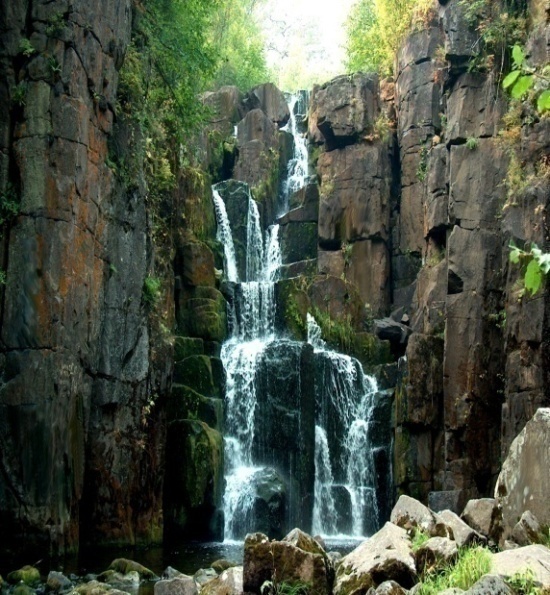 от «22» января 2024 г.№ 25РОССИЙСКАЯ ФЕДЕРАЦИЯИРКУТСКАЯ ОБЛАСТЬАДМИНИСТРАЦИЯМУНИЦИПАЛЬНОГО РАЙОНАМУНИЦИПАЛЬНОГО ОБРАЗОВАНИЯ«НИЖНЕУДИНСКИЙ РАЙОН»ПОСТАНОВЛЕНИЕОб организации приема и размещения эвакуированного населения на территориимуниципального образования «Нижнеудинский район»В целях планирования и проведения эвакоприемных мероприятий на территории муниципального образования «Нижнеудинский район» при военных конфликтах или вследствие этих конфликтов, а также при возникновении или угрозе возникновения чрезвычайных ситуаций, в соответствии с п. 21 ч. 1 ст. 15 Федерального закона от 06.10.2003г. №131-ФЗ «Об общих принципах организации местного самоуправления в Российской Федерации», Федеральным законом от 12.02.1998г. №28-ФЗ «О гражданской обороне», Постановлением Правительства Российской Федерации от 30.11.2023г. №2056 «О порядке эвакуации населения, материальных и культурных ценностей в безопасные районы», руководствуясь ст. 45 Устава муниципального образования «Нижнеудинский район», администрация муниципального района муниципального образования «Нижнеудинский район»ПОСТАНОВЛЯЕТ:1. Утвердить прилагаемое Положение об организации приема и размещения эвакуированного населения на территории муниципального образования «Нижнеудинский район».2. Признать утратившим силу постановление администрация муниципального района муниципального образования «Нижнеудинский район» от 19.12.2011г. №301 «Об организации приема и размещения эвакуированного населения на территории муниципального образования «Нижнеудинский район» в военное время».3. Настоящее постановление вступает в силу со дня подписания.4. Контроль за исполнением настоящего постановления оставляю за собой.Мэр муниципального образования«Нижнеудинский район»					А.А. КрупеневУТВЕРЖДЕНОпостановлением администрациимуниципального районамуниципального образования«Нижнеудинский район»от « 22 » января 2024г.№25ПОЛОЖЕНИЕОБ ОРГАНИЗАЦИИ ПРИЕМА И РАЗМЕЩЕНИЯ ЭВАКУИРОВАННОГО НАСЕЛЕНИЯ НА ТЕРРИТОРИИ МУНИЦИПАЛЬНОГО ОБРАЗОВАНИЯ «НИЖНЕУДИНСКИЙ РАЙОН»I. Общие положения1. Настоящее Положение определяет порядок планирования, обеспечения и проведения эвакоприемных мероприятий на территории муниципального образования «Нижнеудинский район» при военных конфликтах или вследствие этих конфликтов, а также при возникновении или угрозе возникновения чрезвычайных ситуаций.2. Планирование эвакоприемных мероприятий осуществляется заблаговременно, в мирное время, проведение их предусматривается в максимально сжатые сроки.3. Проведение эвакоприемных мероприятий является основным способом защиты населения городов Иркутской области, отнесенных к группам по гражданской обороне (далее – ГО), от современных средств поражения.4. Основной целью планирования и проведения эвакоприемных мероприятий является снижение потерь населения, материальных и культурных ценностей и архивных документов от опасностей, возникающих при военных конфликтах или вследствие этих конфликтов, а также при возникновении или угрозе возникновения чрезвычайных ситуаций.5. К безопасным районам относится территория, расположенная в пределах административных границ муниципального образования «Нижнеудинский район» вне зон возможных опасностей, зон возможных разрушений, и подготовленная для размещения и жизнеобеспечения временно отселяемых жителей, эвакуируемого или рассредоточиваемого населения, а также для размещения (хранения) материальных, культурных ценностей и архивных документов.6. Эвакуации на территорию муниципального образования «Нижнеудинский район» подлежат:1) работники (сотрудники) органов и организаций, переносящих производственную, трудовую, хозяйственную и служебную деятельность (далее - экономическая деятельность) из зон возможных опасностей в безопасные районы совместно с неработающими членами семей;2) неработающие члены семей работников (сотрудников) органов и организаций, подлежащих рассредоточению;3) нетрудоспособное население;4) неработающее и не подлежащее призыву по мобилизации на военную службу население (далее - неработающее население);5) пациенты, находящиеся в лечебно-профилактических организациях, включая больницы, госпитали, амбулаторно- поликлинические учреждения, амбулатории и поликлиники, организации охраны материнства и детства (включая родильные дома, дома ребенка), санатории-профилактории;6) материальные, культурные ценности и архивные документы, за исключением ценностей и архивных документов, вывоз (вынос) которых невозможен по специфическим или технологическим причинам.7. Прием и размещение населения, материальных, культурных ценностей и архивных документов планируется с использованием имеющегося автомобильного транспорта организаций, независимо от организационно правовых форм и форм собственности, не занятого воинскими и другими важными перевозками по мобилизационным планам, а также пешим порядком.8. Выбор районов приема и размещения эвакуируемого населения осуществляется эвакоприемной комиссией муниципального образования «Нижнеудинский район» по согласованию с органами местного самоуправления городских и сельских поселений, на территории которых планируется размещение эваконаселения, исходя из возможностей по удовлетворению потребностей населения по нормам военного времени в жилье, защитных сооружениях, воде и других видах первоочередного жизнеобеспечения, возможностей дорожно-транспортной сети, возможностей по форсированной подготовке простейших защитных сооружений и жилья за счет местных ресурсов.9. Весь жилой фонд и фонд зданий общественного и административного назначения с момента объявления эвакуации передается в распоряжение глав муниципальных образований городских и сельских поселений.10. Эвакуированное население размещается в общественных и административных зданиях (домах отдыха, детских оздоровительных лагерях) и домах, независимо от организационно правовых форм и форм собственности, в отапливаемых домах дачных кооперативов и садоводческих товариществ на основании ордеров (предписаний), выдаваемых органами местного самоуправления городских и сельских поселений безопасных районов.II. Порядок проведения эвакоприемных мероприятий11. Проведение мероприятий по приему и размещению эвакуируемого населения, материальных, культурных ценностей и архивных документов в безопасных районах муниципального образования «Нижнеудинский район» осуществляется в соответствии с разработанным Планом эвакуационных мероприятий муниципального образования «Нижнеудинский район» при военных конфликтах или вследствие этих конфликтов, а также при чрезвычайных ситуациях природного и техногенного характера.12. В целях обеспечения подготовки и проведения приема и размещения эвакуированного населения, материальных, культурных ценностей и архивных документов на территории муниципального образования «Нижнеудинский район» определяются необходимые силы и средства, осуществляется их подготовка, а также формируются эвакуационные органы:1) эвакоприемная комиссия муниципального образования «Нижнеудинский район»;2) приемные эвакуационные пункты;3) пункт высадки населения с транспорта.13. Руководители эвакуационных органов несут персональную ответственность за организацию работы эвакуационных органов и реализацию возложенных на них задач и функций.14. В состав эвакуационных органов не назначаются граждане, подлежащие призыву на военную службу по мобилизации.15. Эвакоприемную комиссию муниципального образования «Нижнеудинский район» (далее – эвакоприемная комиссия) возглавляет заместитель мэра, курирующий социальные вопросы.16. Основными задачами эвакоприемной комиссии являются: 1) планирование, подготовка, организация проведения и всестороннего обеспечения мероприятий по приему и размещению эвакуируемого населения, материальных, культурных ценностей и архивных документов;2) обеспечение согласованности действий органов управления, сил и средств, обеспечивающих проведение мероприятий по приему и размещению эвакуируемого населения, материальных, культурных ценностей и архивных документов.17. В состав эвакоприемной комиссии назначаются лица из числа работников органов местного самоуправления, сферы образования, здравоохранения, культуры, социального обеспечения, транспорта, связи, других сфер и представители органов внутренних дел, военных комиссариатов, войск национальной гвардии Российской Федерации и мобилизационных органов.18. В составе эвакоприемной комиссии могут создаваться рабочие (функциональные) группы из числа работников соответствующих органов и организаций.19. Перечень создаваемых приемных эвакуационных пунктов в населенных пунктах безопасных районов, расположенных вблизи путей сообщения и пунктов высадки населения с транспорта на территории муниципального образования «Нижнеудинский район», утверждается постановлением администрации муниципального района муниципального образования «Нижнеудинский район».20. Основными задачами приемных эвакуационных пунктов являются прием, учет и размещение прибывающего эвакуируемого населения, материальных, культурных ценностей и архивных документов с последующей организованной отправкой их в места спланированного размещения.21. В состав администрации приемного эвакуационного пункта назначаются представители организаций, на базе которых он развертывается, или представители других организаций по решению органов местного самоуправления городских и сельских поселений.22. Для решения возложенных задач за приемным эвакуационным пунктом закрепляются:1) объекты укрытия;2) подразделения (представители) органов внутренних дел и медицинских организаций;3) организации жилищно-коммунального хозяйства.23. Приемные эвакуационные пункты создаются на базе административных зданий, а также зданий и помещений общественного назначения.24. Пункт высадки населения с транспорта, выгрузки материальных, культурных ценностей и архивных документов с транспорта (далее - пункт высадки, выгрузки) создается на основании постановления администрации муниципального района муниципального образования «Нижнеудинский район» (далее – администрация района), и правовым актом организации, на базе которой разворачивается пункт высадки, выгрузки, вблизи железнодорожных, автомобильных и воздушных путей сообщения.Пункт высадки, выгрузки определяются совместно с транспортными организациями и организациями, обеспечивающими подачу на них транспорта, погрузочно-разгрузочных механизмов, по согласованию с территориальными органами Министерства Российской Федерации по делам гражданской обороны:, чрезвычайным ситуациям и ликвидации последствий стихийных бедствий и соответствующими военными комиссариатами с учетом задействования объектов транспортной инфраструктуры в интересах воинских перевозок.25. Основными задачами пунктов высадки, выгрузки являются организация высадки, выгрузки с транспорта населения, материальных, культурных ценностей и архивных документов, подлежащих эвакуации, а также обеспечение своевременной отправки (прибытия) эвакуационных эшелонов (поездов, судов), автоколонн, ведение их учета.Состав администраций пунктов высадки, выгрузки назначается решениями руководителей соответствующих эвакуационных комиссий из числа организаций, на базе которых разворачиваются пункты высадки, выгрузки, и (или) других организаций, осуществляющих эвакуацию своих работников и членов их семей и (или) материальных, культурных ценностей и архивных документов.26. Для решения возложенных задач за пунктами высадки, выгрузки закрепляются:1) транспортные организации и организации, обеспечивающие подачу транспорта, погрузочно-разгрузочных механизмов в места высадки, выгрузки с транспорта;2) подразделения (представители) органов внутренних дел и медицинских организаций.27. Планирование, подготовка, проведение и обеспечение эвакуационных мероприятий осуществляются с учетом местных условий (географических и сезонных климатических особенностей территории, особенностей населенных пунктов, численности населения, возможностей транспорта, пропускной способности путей сообщения и транспортных коммуникаций, а также наличия жилых (стационарных и временных), общественных и административных зданий, помещений, сооружений и инженерной инфраструктуры, влияющих на проведение эвакуационных мероприятий), производственных и мобилизационных планов, а также миграции населения.После завершения плановых эвакуационных мероприятий органы местного самоуправления в пределах своих полномочий организуют жизнеобеспечение, трудоустройство и социальную защиту прибывшего эвакуированного населения на территорию муниципального образования «Нижнеудинский район».III. Обеспечение эвакоприемных мероприятий28. Для организованного проведения мероприятий по приему и размещению эвакуируемого населения в безопасных районах муниципального образования «Нижнеудинский район» организуется их всестороннее обеспечение.29. Основными видами обеспечения при проведении мероприятий по приему и размещению эвакуируемого населения являются:1) оповещение и информационное обеспечение;2) материально-техническое обеспечение;3) инженерное обеспечение;4) транспортное обеспечение;5) медицинское обеспечение;6) социальное обеспечение;7) радиационная, химическая и биологическая защита;8) охрана общественного порядка и обеспечение общественной безопасности;9) финансовое обеспечение.30. К обеспечению эвакоприемных мероприятий привлекаются структурные подразделения администрации района (по направлениям деятельности), органы местного самоуправления городских и сельских поселений, службы организаций, независимо от организационно правовых форм и форм собственности (медицинские, инженерные, коммунально-технические, оповещения и связи, защиты культурных ценностей и архивных документов, автотранспортные службы, торговли и общественного питания и другие), организации, отнесенные к категории по гражданской обороне, организации, обеспечивающие выполнение  мероприятий по гражданской обороне местного уровня в соответствии с Планом гражданской обороны муниципального образования «Нижнеудинский район» и Планами гражданской обороны городских поселений, общественные организации, волонтеры, расположенные на территории муниципального образования «Нижнеудинский район».IV. Порядок финансирования эвакуационных мероприятий31. Финансирование проведения эвакоприемных мероприятий осуществляется в соответствии с законодательством Российской Федерации в области гражданской обороны и защиты населения.Заместитель мэра – начальникуправления по социальной сфере						И.П. Ивановаот «20» февраля 2024 г.№ 65РОССИЙСКАЯ ФЕДЕРАЦИЯИРКУТСКАЯ ОБЛАСТЬАДМИНИСТРАЦИЯМУНИЦИПАЛЬНОГО РАЙОНАМУНИЦИПАЛЬНОГО ОБРАЗОВАНИЯ«НИЖНЕУДИНСКИЙ РАЙОН»ПОСТАНОВЛЕНИЕО внесении изменений в постановление администрации муниципального районамуниципального образования «Нижнеудинский район» от 27.12.2023 г. № 366В связи с отсутствием возможности предоставления избирательным комиссиям на безвозмездной основе транспортных средств, в соответствии с частью 16 статьи 20 Федерального закона от 12 июня 2002 года № 67-ФЗ «Об основных гарантиях избирательных прав и права на участие в референдуме граждан Российской Федерации», статьей 45 Устава муниципального образования «Нижнеудинский район», администрация муниципального района муниципального образования «Нижнеудинский район»ПОСТАНОВЛЯЕТ:1. В постановление администрации муниципального района муниципального образования «Нижнеудинский район» от 27.12.2023 г. № 366 «О мерах по оказанию содействия избирательным комиссиям в реализации их полномочий при подготовке и проведении выборов Президента Российской Федерации 17 марта 2024 года» внести следующие изменения:1) подпункт 2 пункта 1 отменить;2) подпункт 2 пункта 5 изложить в следующей редакции:«2) средству связи и технического оборудования;»;3) подпункт 2 пункта 6 отменить.2. Настоящее постановление опубликовать в печатном средстве массовой информации "Вестник Нижнеудинского района".Исполняющий обязанности мэрамуниципального образования«Нижнеудинский район» -первый заместитель мэра								Е.В. Бровкоот «26» февраля 2024 г.№ 68РОССИЙСКАЯ ФЕДЕРАЦИЯИРКУТСКАЯ ОБЛАСТЬАДМИНИСТРАЦИЯМУНИЦИПАЛЬНОГО РАЙОНАМУНИЦИПАЛЬНОГО ОБРАЗОВАНИЯ«НИЖНЕУДИНСКИЙ РАЙОН»ПОСТАНОВЛЕНИЕО внесении изменений в муниципальную программу «Развитие образования на 2025 – 2027 годы»В соответствии со статьей 179 Бюджетного кодекса Российской Федерации, статьей 15 Федерального закона от 06.10.2003г. №131-ФЗ «Об общих принципах организации местного самоуправления в Российской Федерации», руководствуясь, статьями 21, 45 Устава муниципального образования «Нижнеудинский район», Порядком разработки, реализации и оценки эффективности муниципальных и ведомственных целевых программ муниципального образования «Нижнеудинский район», утвержденным постановлением администрации муниципального района муниципального образования «Нижнеудинский район» от 26.10.2020г. №214, администрация муниципального района муниципального образования «Нижнеудинский район»ПОСТАНОВЛЯЕТ:1. Внести в муниципальную программу «Развитие образования на 2025-2027 годы», утвержденную постановлением администрации муниципального района муниципального образования «Нижнеудинский район» от 30.12.2022г. №310, следующие изменения и дополнения:1) строку 9 «Объемы и источники финансирования» раздела I «Паспорт программы» изложить в следующей редакции:2) раздел VI «Ресурсное обеспечение программы» изложить в следующей редакции:«Объёмы финансирования Программы ежегодно уточняются при формировании бюджета муниципального образования «Нижнеудинский район» на соответствующий финансовый год и плановый период, исходя из возможностей бюджета и затрат, необходимых на реализацию Программы.3) в раздел XI «Подпрограмма 3 «Дополнительное образование детей в сфере образования»:а) в строку 6 «Ресурсное обеспечение подпрограммы» главы 1 «Паспорт подпрограммы 3» изложить в следующей редакции:б) главу 4 «Перечень мероприятий подпрограммы 3» изложить в следующей редакции:4) в раздел XIII «Подпрограмма 5 «Обеспечение реализации муниципальной программы» внести следующие изменения и дополнения:а) в строку 6 «Ресурсное обеспечение подпрограммы» главы 1 «Паспорт подпрограммы 5» изложить в следующей редакции:б) главу 4 «Перечень мероприятий подпрограммы 5» изложить в следующей редакции:2. Опубликовать настоящее постановление в печатном средстве массовой информации «Вестник Нижнеудинского района».Исполняющий обязанности мэрамуниципального образования «Нижнеудинскийрайон» – первый заместитель мэра                                                            Е.В. Бровкоот «26» февраля 2024 г.№ 69РОССИЙСКАЯ ФЕДЕРАЦИЯИРКУТСКАЯ ОБЛАСТЬАДМИНИСТРАЦИЯМУНИЦИПАЛЬНОГО РАЙОНАМУНИЦИПАЛЬНОГО ОБРАЗОВАНИЯ«НИЖНЕУДИНСКИЙ РАЙОН»ПОСТАНОВЛЕНИЕО внесении изменений в муниципальную программу«Развитие образования на 2022 – 2024 годы»В соответствии со статьей 179 Бюджетного кодекса Российской Федерации, статьей 15 Федерального закона от 06.10.2003г. №131-ФЗ «Об общих принципах организации местного самоуправления в Российской Федерации», руководствуясь, статьями 21, 45 Устава муниципального образования «Нижнеудинский район», Порядком разработки, реализации и оценки эффективности муниципальных и ведомственных целевых программ муниципального образования «Нижнеудинский район», утвержденным постановлением администрации муниципального района муниципального образования «Нижнеудинский район» от 26.10.2020г. №214, администрация муниципального района муниципального образования «Нижнеудинский район»ПОСТАНОВЛЯЕТ:1. Внести в муниципальную программу «Развитие образования на 2022-2024 годы», утвержденную постановлением администрации муниципального района муниципального образования «Нижнеудинский район» от 01.03.2019г. №32, следующие изменения и дополнения:1) строку 9 «Объемы и источники финансирования» раздела I «Паспорт программы» изложить в следующей редакции:2) раздел VI «Ресурсное обеспечение программы» изложить в следующей редакции:«Объёмы финансирования Программы ежегодно уточняются при формировании бюджета муниципального образования «Нижнеудинский район» на соответствующий финансовый год и плановый период, исходя из возможностей бюджета и затрат, необходимых на реализацию Программы.3) в раздел IX «Подпрограмма 1 «Дошкольное образование» внести следующие изменения и дополнения:а) строку 6 «Ресурсное обеспечение подпрограммы» главы 1 «Паспорт подпрограммы 1» изложить в следующей редакции:б) главу 4 «Перечень мероприятий подпрограммы 1» изложить в следующей редакции:4) в раздел Х «Подпрограмма 2 «Общее образование» внести следующие изменения и дополнения:а) строку 6 «Ресурсное обеспечение подпрограммы» главы 1 «Паспорт подпрограммы 2» изложить в следующей редакции:б) главу 4 «Перечень мероприятий подпрограммы 2» изложить в следующей редакции:5) в раздел XII «Подпрограмма 4 «Отдых, оздоровление и занятость детей» внести следующие изменения и дополнения:а) в строку 6 «Ресурсное обеспечение подпрограммы» главы 1 «Паспорт подпрограммы 4» изложить в следующей редакции:б) главу 4 «Перечень мероприятий подпрограммы 4» изложить в следующей редакции:6) в раздел ХIII «Подпрограмма 5 «Обеспечение реализации муниципальной программы» внести следующие изменения и дополнения:а) строку 6 «Ресурсное обеспечение подпрограммы» главы 1 «Паспорт подпрограммы 5» изложить в следующей редакции:б) главу 4 «Перечень мероприятий подпрограммы 5» раздела XIII «Подпрограмма 5 «Обеспечение реализации муниципальной программы» изложить в следующей редакции:2. Опубликовать настоящее постановление в печатном средстве массовой информации «Вестник Нижнеудинского района».Исполняющий обязанности мэрамуниципального образования «Нижнеудинскийрайон» – первый заместитель мэра                                                            Е.В. Бровкоот «28» февраля 2024 г.№ 70РОССИЙСКАЯ ФЕДЕРАЦИЯИРКУТСКАЯ ОБЛАСТЬАДМИНИСТРАЦИЯМУНИЦИПАЛЬНОГО РАЙОНАМУНИЦИПАЛЬНОГО ОБРАЗОВАНИЯ«НИЖНЕУДИНСКИЙ РАЙОН»ПОСТАНОВЛЕНИЕО поощрении Почетной грамотоймэра муниципального образования«Нижнеудинский район»Рассмотрев ходатайство начальника управления образования администрации муниципального района муниципального образования «Нижнеудинский район», руководствуясь решениями Думы муниципального района муниципального образования «Нижнеудинский район» от 19.10.2009 г. № 40 «О поощрениях и почетном звании муниципального образования «Нижнеудинский район», от 19.12.2023г. № 87 «О бюджете муниципального образования «Нижнеудинский район» на 2024 год и на плановый период 2025 и 2026 годов», статьями 21, 45 Устава муниципального образования «Нижнеудинский район», администрация муниципального района муниципального образования «Нижнеудинский район»ПОСТАНОВЛЯЕТ:1. За многолетний добросовестный труд, высокий профессионализм и достигнутые успехи в деле обучения и воспитания подрастающего поколения поощрить Почетной грамотой мэра муниципального образования «Нижнеудинский район» директора муниципального казенного общеобразовательного учреждения «Средняя общеобразовательная школа №2 им. И.И.Куимова» Жукову Лидию Эдуардовну.2. Управлению образования перечислить на счет, открытый в банке или иной кредитной организации, денежную выплату за счет средств бюджета муниципального образования «Нижнеудинский район» Жуковой Л.Э. в размере 2299 рублей.3. Опубликовать настоящее постановление в печатном средстве массовой информации «Вестник Нижнеудинского района».И.о. мэра  муниципального образования	 «Нижнеудинский район» - первый заместитель мэраЕ.В. Бровкоот «01» марта 2024 г.№ 72РОССИЙСКАЯ ФЕДЕРАЦИЯИРКУТСКАЯ ОБЛАСТЬАДМИНИСТРАЦИЯМУНИЦИПАЛЬНОГО РАЙОНАМУНИЦИПАЛЬНОГО ОБРАЗОВАНИЯ«НИЖНЕУДИНСКИЙ РАЙОН»ПОСТАНОВЛЕНИЕО внесении изменений в муниципальную программу«Профилактика социально-негативных явлений вНижнеудинском районе» на 2022 - 2026 годыВ соответствии со статьей 179 Бюджетного кодекса Российской Федерации, статьей 15 Федерального закона от 06.10.2003г. №131-ФЗ «Об общих принципах организации местного самоуправления в Российской Федерации», руководствуясь статьями 21, 45 Устава муниципального образования «Нижнеудинский район», Порядком разработки, реализации и оценки эффективности муниципальных и ведомственных целевых программ муниципального образования «Нижнеудинский район», утвержденным постановлением администрации муниципального района муниципального образования «Нижнеудинский район» от 26.10.2020г. №214, администрация муниципального района муниципального образования «Нижнеудинский район»ПОСТАНОВЛЯЕТ:1. В муниципальную программу «Профилактика социально-негативных явлений в Нижнеудинском районе» на 2022 - 2026 годы, утвержденную постановлением администрации муниципального района муниципального образования Нижнеудинский район» от 23.12.2020г. №269, внести следующие изменения:1) строку 9 раздела I «Паспорт программы» изложить в следующей редакции:2) раздел V «Ресурсное обеспечение программы» изложить в следующей редакции:«Общий объем расходов на реализацию Программы за счет всех источников составляет 9339,4 тыс. руб., в том числе по годам и источникам финансирования:Объемы финансирования уточняются при формировании бюджета на соответствующий финансовый год, исходя из возможностей бюджета и затрат, необходимых на реализацию Программы.»;3)в раздел IX«Подпрограмма 2 «Профилактика правонарушений» внести следующие изменения:а) строку 6 «Ресурсное обеспечение подпрограммы» главы 1 «Паспорт подпрограммы» изложить в следующей редакции:б) главу 4 «Перечень мероприятий подпрограммы» изложить в следующей редакции:1Оснащение муниципальных учреждений средствами наглядной агитации и специализированным оборудованием. Обучение должностных лиц, специалистов гражданской обороны и единой государственной системы предупреждения и ликвидации чрезвычайных ситуаций.2Мероприятия, организуемые исполнителями подпрограммы для различных групп населения, в том числе с привлечением студенческих общественных объединений, действующих на территории муниципального образования «Нижнеудинский район».»;2. Опубликовать настоящее постановление в печатном средстве массовой информации «Вестник Нижнеудинского района».И.о. мэра муниципальногообразования «Нижнеудинский район» – первый заместитель мэра                                                                            Е.В. Бровкоот «29» февраля 2024 г.№ 6РОССИЙСКАЯ ФЕДЕРАЦИЯИРКУТСКАЯ ОБЛАСТЬАДМИНИСТРАЦИЯМУНИЦИПАЛЬНОГО РАЙОНАМУНИЦИПАЛЬНОГО ОБРАЗОВАНИЯ«НИЖНЕУДИНСКИЙ РАЙОН»РЕШЕНИЕО рассмотрении депутатского запроса депутатов Думы Нижнеудинского муниципального образованияРассмотрев депутатский запрос депутатов Думы Нижнеудинского муниципального образования о выдвижении инициативы изменения статуса Нижнеудинского муниципального образования в связи с наделением его статусом городского округа и выделением его из состава Нижнеудинского района Иркутской области, в соответствии со статьёй 13 Федерального закона от 6 октября 2003 года № 131-ФЗ «Об общих принципах организации местного самоуправления в Российской Федерации», руководствуясь статьями 29, 34, 46 Устава муниципального образования «Нижнеудинский район», Дума муниципального района муниципального образования "Нижнеудинский район"РЕШИЛА:Рекомендовать Нижнеудинскому муниципальному образованию, являющемуся городским поселением, провести публичные слушания по вопросу изменения статуса Нижнеудинского муниципального образования с наделением его статусом городского округа и выделением из состава муниципального образования "Нижнеудинский район".Рекомендовать Думе Нижнеудинского муниципального образования по результатам проведенных публичных слушаний представить в Думу муниципального района муниципального образования «Нижнеудинский район» решение о согласии на преобразование Нижнеудинского муниципального образования в городской округ.Дату проведения публичных слушаний муниципальным образованием «Нижнеудинский район» по вопросу изменения статуса Нижнеудинского муниципального образования в связи с наделением его статусом городского округа и выделением из состава муниципального образования "Нижнеудинский район" определить после поступления в Думу муниципального района муниципального образования "Нижнеудинский район" решения Думы Нижнеудинского муниципального образования о согласии на преобразование Нижнеудинского муниципального образования в городской округ.Опубликовать настоящее решение на официальном сайте администрации муниципального района муниципального образования «Нижнеудинский район» и в печатном средстве массовой информации «Вестник Нижнеудинского района».Настоящее решение вступает в силу после его подписания.Председатель Думы муниципальногорайона муниципального образовании«Нижнеудинский район»                                                                       О.В. Конушкинаот «29» февраля 2024 г.№ 7РОССИЙСКАЯ ФЕДЕРАЦИЯИРКУТСКАЯ ОБЛАСТЬАДМИНИСТРАЦИЯМУНИЦИПАЛЬНОГО РАЙОНАМУНИЦИПАЛЬНОГО ОБРАЗОВАНИЯ«НИЖНЕУДИНСКИЙ РАЙОН»РЕШЕНИЕОб утверждении Порядка предоставления иных межбюджетных трансфертов из бюджета муниципального образования «Нижнеудинскийрайон» на реализацию мероприятий, направленных на сохранение и пропаганду традиционных культуры и образа жизни проживающих на территории Нижнеудинского района коренных малочисленных народов Российской ФедерацииВ соответствии со статьей 142.4 Бюджетного кодекса Российской Федерации, руководствуясь статьей 15 Федерального закона от 06.10.2003г. №131-ФЗ «Об общих принципах организации местного самоуправления в Российской Федерации», Постановлением Правительства Иркутской области от 29.06.2021г. №446-пп «О предоставлении иных межбюджетных трансфертов на реализацию мероприятий, направленных на сохранение и пропаганду традиционных культуры и образа жизни проживающих на территории Иркутской области коренных малочисленных народов Российской Федерации», статьей 46 Устава муниципального образования «Нижнеудинский район», Дума муниципального района муниципального образования «Нижнеудинский район»РЕШИЛА:1. Утвердить прилагаемый Порядок предоставления иных межбюджетных трансфертов из бюджета муниципального образования «Нижнеудинский район» на реализацию мероприятий, направленных на сохранение и пропаганду традиционных культуры и образа жизни проживающих на территории Нижнеудинского района коренных малочисленных народов Российской Федерации.2. Решение Думы муниципального района муниципального образования «Нижнеудинский район» «Об утверждении Порядка предоставления иных межбюджетных трансфертов из бюджета муниципального образования «Нижнеудинский район» на реализацию мероприятий, направленных на сохранение и пропаганду традиционных культуры и образа жизни проживающих на территории Нижнеудинского района коренных малочисленных народов Российской Федерации» от 08.12.2022г. №66, признать утратившим силу.3. Настоящее решение Думы подлежит официальному опубликованию в печатном средстве массовой информации «Вестник Нижнеудинского района».И.о. мэра муниципальногообразования «Нижнеудинский район» – первый заместитель мэра                                                                            Е.В. БровкоПредседатель Думы муниципального района муниципального образования «Нижнеудинский район»                                                                        О.В. КонушкинаУТВЕРЖДЕНрешением Думымуниципального районамуниципального образования«Нижнеудинский район»от «___» __________2024 года №____ПОРЯДОКПРЕДОСТАВЛЕНИЯ ИНЫХ МЕЖБЮДЖЕТНЫХ ТРАНСФЕРТОВ ИЗ БЮДЖЕТА МУНИЦИПАЛЬНОГО ОБРАЗОВАНИЯ «НИЖНЕУДИНСКИЙ РАЙОН» НА РЕАЛИЗАЦИЮ МЕРОПРИЯТИЙ, НАПРАВЛЕННЫХ НА СОХРАНЕНИЕ И ПРОПАГАНДУ ТРАДИЦИОННЫХ КУЛЬТУРЫ И ОБРАЗА ЖИЗНИ ПРОЖИВАЮЩИХ НА ТЕРРИТОРИИ НИЖНЕУДИНСКОГО РАЙОНА КОРЕННЫХ МАЛОЧИСЛЕННЫХ НАРОДОВ РОССИЙСКОЙ ФЕДЕРАЦИИI. ОБЩИЕ ПОЛОЖЕНИЯ1. Настоящий Порядок устанавливает порядок распределения и предоставления иных межбюджетных трансфертов из бюджета муниципального образования «Нижнеудинский район» на реализацию мероприятий, направленных на сохранение и пропаганду традиционных культуры и образа жизни проживающих на территории муниципального образования «Нижнеудинский район» коренных малочисленных народов Российской Федерации (далее – иные межбюджетные трансферты), поселениям Нижнеудинского района и учреждениям, находящимся в ведении муниципального образования «Нижнеудинский район»,  при которых действуют клубные формирования (далее – Получатели).2. Условием предоставления иных межбюджетных трансфертов является включение поселений Нижнеудинского района в перечень мест традиционного проживания и традиционной хозяйственной деятельности коренных малочисленных народов Российской Федерации, утвержденный распоряжением Правительства Российской Федерации от 08.05.2009г №631-р.3. Иные межбюджетные трансферты должны быть использованы на реализацию мероприятий, указанных в Правилах предоставления иных межбюджетных трансфертов на реализацию мероприятий, направленных на сохранение и пропаганду традиционных культуры и образа жизни проживающих на территории Иркутской области коренных малочисленных народов Российской Федерации, утвержденных постановлением Правительства Иркутской области от 29.06.2021г. №446-пп.4. Предоставление иных межбюджетных трансфертов Получателям осуществляется Управлением по культуре, спорту и молодежной политике администрации муниципального района муниципального образования «Нижнеудинский район» (далее – Управление) в пределах лимитов бюджетных обязательств, доведенных до Управления на соответствующий финансовый год в соответствии со сводной бюджетной росписью бюджета муниципального образования «Нижнеудинский район».II. РАСПРЕДЕЛЕНИЕ ИНЫХ МЕЖБЮДЖЕТНЫХ ТРАНСФЕРТОВ5. Для получения иных межбюджетных трансфертов Получатели в срок до 12 декабря текущего года представляют в Управление:1) заявку на предоставление иных межбюджетных трансфертов, составленную в произвольной форме, содержащую информацию о муниципальном учреждении культуры (описывается деятельность муниципального учреждения культуры в части организации клубных формирований, количество участников клубных формирований и деятельность клубных формирований в области традиционного народного художественного творчества) с указанием планируемых к реализации мероприятий, направленных на сохранение и пропаганду традиционных культуры и образа жизни (далее – заявка);2) копию устава муниципального учреждения культуры;3) документы (сведения) о деятельности клубных формирований (положения о мероприятиях, фотографии изделий – результатов традиционного народного художественного творчества, сведения из средств массовой информации, информационно-телекоммуникационной сети «Интернет» и иные документы (сведения), подтверждающие деятельность клубного формирования).6. Управление в течение трех рабочих дней со дня окончания срока представления документов рассматривает документы, осуществляет их проверку и письменно уведомляет Получателя о принятом решении (с указанием причин в случае отказа).7. Основаниями для отказа в предоставлении иных межбюджетных трансфертов являются:1) несоответствие Получателя критериям, установленным пунктами 1 и 2 настоящего Порядка;2) несоответствие планируемых к реализации мероприятий, направленных на сохранение и пропаганду традиционных культуры и образа жизни, указанных в заявке, целям предоставления иного межбюджетного трансферта, установленным пунктом 1 настоящего Порядка;3) непредставление (представление не в полном объеме) документов, указанных в пункте 5 настоящего Порядка;4) представление документов с нарушением срока, установленного в пункте 5 настоящего Порядка.8. Распределение иных межбюджетных трансфертов Получателям производится по следующей формуле:Ri=		nRi – размер средств, предоставляемый Получателю;– общий размер средств, доведенный до Управления на соответствующий финансовый год в соответствии со сводной бюджетной росписью бюджета муниципального образования «Нижнеудинский район»;n – общее количество муниципальных учреждений культуры, при которых действуют клубные формирования, деятельность которых направлена на сохранение и пропаганду традиционных культуры и образа жизни проживающих на территории Нижнеудинского района коренных малочисленных народов Российской Федерации, подавших заявку на участие в отборе на предоставление иных межбюджетных трансфертов.9. Перечень Получателей и распределение иных межбюджетных трансфертов утверждается постановлением администрации муниципального района муниципального образования «Нижнеудинский район».III. ПРЕДОСТАВЛЕНИЕ ИНЫХ МЕЖБЮДЖЕТНЫХ ТРАНСФЕРТОВ10. Предоставление иных межбюджетных трансфертов осуществляется на основании соглашения, заключаемого между администрацией муниципального района муниципального образования «Нижнеудинский район» и администрацией поселения (далее – соглашение), путем их перечисления в установленном законодательством порядке.Форма типового соглашения утверждается постановлением администрации муниципального района муниципального образования «Нижнеудинский район».В случае отказа Получателя от заключения соглашения иные межбюджетные трансферты не предоставляются. Сумма возникшей экономии распределяется между оставшимися Получателями.11. Предоставление иных межбюджетных трансфертов учреждениям, находящимся в ведении муниципального образования «Нижнеудинский район», осуществляется в соответствии с показателями бюджетной росписи, доведенной до учреждения главным распорядителем бюджетных средств в форме уведомления о бюджетных ассигнованиях и лимитах бюджетных обязательств.12. Реализация мероприятий, направленных на сохранение и пропаганду традиционных культуры и образа жизни проживающих на территории Нижнеудинского района коренных малочисленных народов Российской Федерации, должна быть завершена до 18 декабря текущего года.13. Получатели обязаны представить отчет об использовании иных межбюджетных трансфертов, а также документы, фото, подтверждающие реализацию мероприятий, направленных на сохранение и пропаганду традиционных культуры и образа жизни проживающих на территории Нижнеудинского района коренных малочисленных народов Российской Федерации.Отчет предоставляется в Управление по установленной форме и в порядке, предусмотренном соглашением, в срок до 20 декабря текущего года.Заместитель мэра – начальник управления по социальной сфере                                         И.П. Ивановаот «29» февраля 2024 г.№ 8РОССИЙСКАЯ ФЕДЕРАЦИЯИРКУТСКАЯ ОБЛАСТЬАДМИНИСТРАЦИЯМУНИЦИПАЛЬНОГО РАЙОНАМУНИЦИПАЛЬНОГО ОБРАЗОВАНИЯ«НИЖНЕУДИНСКИЙ РАЙОН»РЕШЕНИЕОб утверждении Порядка по отбору и предоставлению иных межбюджетных трансфертов из бюджета муниципального образования «Нижнеудинский район» поселениям муниципального образования «Нижнеудинский район» на восстановлениемемориальных сооружений и объектов, увековечивающих память погибших при защите Отечества в 2024 годуВ соответствии со статьей 142.4 Бюджетного кодекса Российской Федерации, руководствуясь статьей 15 Федерального закона от 06.10.2003г. №131-ФЗ «Об общих принципах организации местного самоуправления в Российской Федерации», Постановлением Правительства Иркутской области от 23.01.2024г. №33-пп «О предоставлении иных межбюджетных трансфертов на восстановление мемориальных сооружений и объектов, увековечивающих память погибших при защите Отечества», статьей 46 Устава муниципального образования «Нижнеудинский район»,Дума муниципального района муниципального образования «Нижнеудинский район»РЕШИЛА:1. Утвердить прилагаемый Порядок по отбору и предоставлению иных межбюджетных трансфертов из бюджета муниципального образования «Нижнеудинский район» поселениям муниципального образования «Нижнеудинский район» на восстановление мемориальных сооружений и объектов, увековечивающих память погибших при защите Отечествав 2024 году.2. Решение Думы муниципального района муниципального образования «Нижнеудинский район» «Об утверждении Порядка по отбору и предоставлению иных межбюджетных трансфертов из бюджета муниципального образования «Нижнеудинский район» городским и (или) сельским поселениям муниципального образования «Нижнеудинский район» на восстановление мемориальных сооружений и объектов, увековечивающих память погибших при защите Отечества» от 19.05.2020г. № 29, признать утратившим силу.3. Настоящее решение Думы подлежит официальному опубликованию в печатном средстве массовой информации «Вестник Нижнеудинского района».И.о. мэра муниципальногообразования «Нижнеудинский район» – первый заместитель мэраЕ.В. БровкоПредседатель Думы муниципального района муниципального образования «Нижнеудинскийрайон»                                                                        О.В. КонушкинаУТВЕРЖДЕНрешением Думымуниципального районамуниципального образования«Нижнеудинский район»от «___» ________2024 года №____ПОРЯДОКПО ОТБОРУ И ПРЕДОСТАВЛЕНИЮ ИНЫХ МЕЖБЮДЖЕТНЫХ ТРАНСФЕРТОВ ИЗ БЮДЖЕТА МУНИЦИПАЛЬНОГО ОБРАЗОВАНИЯ «НИЖНЕУДИНСКИЙ РАЙОН»ПОСЕЛЕНИЯМ МУНИЦИПАЛЬНОГООБРАЗОВАНИЯ «НИЖНЕУДИНСКИЙ РАЙОН» НА ВОССТАНОВЛЕНИЕ
МЕМОРИАЛЬНЫХ СООРУЖЕНИЙ И ОБЪЕКТОВ, УВЕКОВЕЧИВАЮЩИХ ПАМЯТЬПОГИБШИХ ПРИ ЗАЩИТЕ ОТЕЧЕСТВА В 2024 ГОДУI ОБЩИЕ ПОЛОЖЕНИЯ1. Настоящий Порядок устанавливает порядок отбора поселений муниципального образования «Нижнеудинский район» (далее - поселения), распределения и предоставления им иных межбюджетных трансфертов из бюджета муниципального образования «Нижнеудинский район» на восстановление мемориальных сооружений и объектов, увековечивающих память погибших при защите Отечества (далее - межбюджетные трансферты).2. Предоставление межбюджетных трансфертов поселениям осуществляется Управлением по культуре, спорту и молодежной политике администрации муниципального района муниципального образования «Нижнеудинский район» (далее - Управление) в пределах лимитов бюджетных обязательств, доведенных до Управления на соответствующий финансовый год.II. ОТБОР ПОСЕЛЕНИЙ И РАСПРЕДЕЛЕНИЕ МЕЖБЮДЖЕТНЫХ ТРАНСФЕРТОВ3. В отборе могут принять участие все поселения, входящие в состав муниципального образования «Нижнеудинский район», имеющие потребность в восстановлении мемориальных сооружений и объектов, увековечивающих память погибших при защите Отечества.4. Критерием отбора поселений для предоставления межбюджетных трансфертов является численность постоянного населения по состоянию на 1 января 2023 года.5. Объем межбюджетных трансфертов на восстановление мемориальных сооружений и объектов, увековечивающих память погибших при защите Отечества, предоставляемых i-му поселению, численность постоянного населения которого по состоянию на 1 января 2024 года составляет менее 700 человек, принимается равным 50000 рублей. Оставшийся объеммежбюджетных трансфертов на восстановление мемориальных сооружений и объектов, увековечивающих память погибших при защите Отечества, распределяется между поселениями,численность постоянного населения которых по состоянию на 1 января 2024 года составляет более 700 человек,в соответствии с пунктом 6 настоящего Порядка.6. Распределение межбюджетных трансфертов поселениям производится по следующей формуле:ОФМОi = ОБС / ОЧН * ЧНМi, но не более суммы, указанной в заявке поселения, где:ОФМОi - объем межбюджетных трансфертов на восстановление мемориальных сооружений и объектов, увековечивающих память погибших при защите Отечества, для i-гoпоселения;ОБС - объем межбюджетных трансфертов, предоставленных муниципальному образованию «Нижнеудинский район» министерством культуры и архивов Иркутской области;ОЧН - общая численность населения всех поселений, участвующих в отборе (от которых поступили заявки);ЧНМi - численность населения i-гoпоселения.6. Мемориальные сооружения и объекты, увековечивающие память погибших при защите Отечества, должны находиться в собственности поселения,принимающего участие в отборе.7. Сумма возникшей экономии распределяется между поселениями в соответствии с пунктом 6 настоящего Порядка.8. Администрации поселений в срок до 05.03.2024г. представляют в Управление следующие документы:1) заявку на участие в отборе по предоставлению межбюджетных трансфертов на восстановление мемориальных сооружений и объектов, увековечивающих память погибших при защите Отечества, в свободной форме;2) документы, подтверждающие право собственности у поселения намемориальные сооружения и объекты, увековечивающие память погибших при защите Отечества;3) смету на выполнение работ по восстановлению мемориальных сооружений и объектов,увековечивающих память погибших при защите Отечества;4) фото сооружений и объектов, в том числе частей (элементов), требующих ремонта либо восстановления.9. Управление в срок не позднее 15.03.2024г. проводит распределение межбюджетных трансфертов, принимает решение о предоставлении либо об отказе.10. Основаниями для отказа в предоставлении межбюджетных трансфертов являются:1) несвоевременное представление документов, указанных в пункте 8 настоящего Порядка, либо не в полном объеме;2) отсутствие лимитов бюджетных обязательств к распределению.11. При наличии экономии лимитов бюджетных обязательств администрации поселений в течение 3 рабочих дней после распределения межбюджетных трансфертов вправе повторно обратиться в целях предоставления межбюджетных трансфертов в случае:1) отказа в предоставлении межбюджетных трансфертов в соответствии с подпунктом 2 пункта 10;2) наличия дополнительной потребности.12. Перечень поселений и размеры межбюджетных трансфертов, предоставляемых поселениям, утверждаются постановлением администрации муниципального района муниципального образования «Нижнеудинский район».III. ПРЕДОСТАВЛЕНИЕ МЕЖБЮДЖЕТНЫХ ТРАНСФЕРТОВ13. Предоставление межбюджетных трансфертов осуществляется на основании соглашения, заключаемого между администрацией муниципального района муниципального образования «Нижнеудинский район» и администрацией поселения(далее – соглашение), путем их перечисления в установленном законодательством порядке.Форма типового соглашения утверждается постановлением администрации муниципального районамуниципального образования «Нижнеудинский район».В случае отказа поселения от заключения соглашения межбюджетные трансферты не предоставляются.14. Межбюджетные трансферты должны быть использованы на мероприятия по восстановлению мемориальных сооружений и объектов, увековечивающих память погибших при защите Отечества, указанные в Правилах предоставления иных межбюджетных трансфертов на восстановление мемориальных сооружений и объектов, увековечивающих память погибших при защите Отечества, утвержденных постановлением Правительства Иркутской области от 24.01.2024г. №33-пп.15. Поселения в срок до 02.07.2024г. должны представить в Управление отчет о ходе работ и освоении бюджетных средств, а также документы, фото, подтверждающие проведение ремонта либо восстановления мемориальных сооружений и объектов, увековечивающих память погибших при защите Отечества, по установленной форме и в порядке, предусмотренном соглашением.16. Мероприятия по восстановлению мемориальных сооружений и объектов, увековечивающих память погибших при защите Отечества, должны быть завершены до 15.09.2024г.17. Поселения должны представить отчет об использовании межбюджетных трансфертов,а также документы, фото, подтверждающие проведение ремонта либо восстановления мемориальных сооружений и объектов, увековечивающих память погибших при защитеОтечества.Отчет предоставляется в Управление по установленной формеи в порядке, предусмотренном соглашением, в срок до 30.09.2024г.Заместитель мэра – начальник управленияпо социальной сфере                                                                             И.П. Ивановаот «29» февраля 2024 г.№ 9РОССИЙСКАЯ ФЕДЕРАЦИЯИРКУТСКАЯ ОБЛАСТЬАДМИНИСТРАЦИЯМУНИЦИПАЛЬНОГО РАЙОНАМУНИЦИПАЛЬНОГО ОБРАЗОВАНИЯ«НИЖНЕУДИНСКИЙ РАЙОН»РЕШЕНИЕО внесении изменений в Положение о порядке и размерах возмещения расходов депутатам Думы муниципальногорайона муниципального образования «Нижнеудинский район», связанных с осуществлением депутатских полномочийВ соответствии с частью 5.1 статьи 40 Федерального закона от 06.10.2003г. №131-ФЗ "Об общих принципах организации местного самоуправления в Российской Федерации", статьями 3, 12, 13 Закона Иркутской области от 17.12.2008г. N122-оз "О гарантиях осуществления полномочий депутата, члена выборного органа местного самоуправления, выборного должностного лица местного самоуправления в Иркутской области", руководствуясь статьями 35.1, 46 Устава муниципального образования «Нижнеудинский район», пунктом 8.2 Положения о статусе депутата Думы муниципального района муниципального образования «Нижнеудинский район», утвержденного решением Думы муниципального района муниципального образования «Нижнеудинский район» от 05.07.2012 года №38, Дума муниципального района муниципального образования "Нижнеудинский район" решила:РЕШИЛА:1. В Положение о порядке и размерах возмещения расходов депутатам Думы муниципального района муниципального образования «Нижнеудинский район», связанных с осуществлением депутатских полномочий, утвержденное решением Думы муниципального района муниципального образования "Нижнеудинский район" от 27.08.2013г. №45, внести следующие изменения:1) в пункте 2.1: а) подпункт 4 изложить в следующей редакции:«4) транспортные расходы. К транспортным расходам относятся расходы, связанные с проездом депутата к месту осуществления депутатских полномочий и обратно в пределах Иркутской области на транспорте общего пользования, а также на личном транспорте. В случае использования личного автотранспорта документами, подтверждающими расходы, являются копия свидетельства о регистрации транспортного средства, документы о приобретении горюче-смазочных материалов;»;б) подпункт 5 признать утратившим силу;2) пункт 2.2 изложить в следующей редакции: «2.2. Предельная сумма расходов, подлежащая возмещению одному депутату, не может составлять более 15 000 (Пятнадцать тысяч) рублей в год. Общая сумма подлежащих возмещению расходов на всех депутатов Думы, осуществляющих полномочия на непостоянной основе, не может превышать 315 000 (Триста пятнадцать тысяч) рублей в год.»;3) в абзаце четвертом пункта 3.3 слова «2 500 (Две тысячи пятьсот)» заменить словами «5 000 (Пять тысяч)»;4) Приложение №1 изложить в следующей редакции:«Утверждаю:Председатель Думымуниципального районамуниципального образования«Нижнеудинский район»______________________              (фамилия, инициалы)	      __________________________   (дата)		ОТЧЕТДЕПУТАТА ДУМЫ муниципального района муниципального образования «Нижнеудинский район» по избирательному округу № ______ _______________________________________________________________(фамилия, имя, отчество депутата) О ПРОИЗВЕДЕННЫХ РАСХОДАХ, СВЯЗАННЫХС ОСУЩЕСТВЛЕНИЕМ ДЕПУТАТСКОЙ ДЕЯТЕЛЬНОСТИЗА ______ квартал 20_____ г.Всего израсходовано: ________________________________ рублейОПИСЬ ПОДТВЕРЖДАЮЩИХ ДОКУМЕНТОВДата                Подпись депутатаПроверено	_________________		                                                                                              _______	      _______________(должность бухгалтера)	   	                                                                             (подпись)	  (фамилия, инициалы)Замечания _______________________________________________________________________________________________________________________________________________________________________________________________________________________________________________________________________________________________________________________________».2. Настоящее решение опубликовать в печатном средстве массовой информации «Вестник Нижнеудинского района».3. Настоящее решение вступает после дня его официального опубликования.Исполняющий обязанности мэра муниципального образования"Нижнеудинский район» -Первый заместитель мэра                                                                   Е.В. БровкоПредседатель Думы муниципальногорайона муниципального образования«Нижнеудинский район»                                                                      О.В. Конушкинаот «29» февраля 2024 г.№ 10РОССИЙСКАЯ ФЕДЕРАЦИЯИРКУТСКАЯ ОБЛАСТЬАДМИНИСТРАЦИЯМУНИЦИПАЛЬНОГО РАЙОНАМУНИЦИПАЛЬНОГО ОБРАЗОВАНИЯ«НИЖНЕУДИНСКИЙ РАЙОН»РЕШЕНИЕОб утверждении Положения об оплате труда мэра муниципального образования «Нижнеудинский район»В соответствии с пунктом 4 статьи 86 Бюджетного кодекса Российской Федерации, Федеральным законом от 06.10.2003г. №131-ФЗ «Об общих принципах организации местного самоуправления в Российской Федерации», постановлением Правительства Российской Федерации от 18.09.2006г. №573 «О предоставлении социальных гарантий гражданам, допущенным к государственной тайне на постоянной основе, и сотрудникам структурных подразделений по защите государственной тайны», статьями 4 и 8 Закона Иркутской области от 17.12.2008г. №122-оз «О гарантиях осуществления полномочий депутата, члена выборного органа местного самоуправления, выборного должностного лица местного самоуправления в Иркутской области», постановлением Правительства Иркутской области от 27.11.2014г. №599-пп «Об установлении нормативов формирования расходов на оплату труда депутатов, выборных должностных лиц местного самоуправления, осуществляющих свои полномочия на постоянной основе, муниципальных служащих и содержание органов местного самоуправления муниципальных образований Иркутской области», руководствуясь статьей 46 Устава муниципального образования «Нижнеудинский район», Дума муниципального района муниципального образования «Нижнеудинский район» РЕШИЛА:1. Утвердить прилагаемое Положение об оплате труда мэра муниципального образования «Нижнеудинский район».2. Признать утратившими силу решения Думы муниципального района муниципального образования «Нижнеудинский район»:1) от 27.10.2022г. №57 «Об утверждении Положения об оплате труда мэра муниципального образования «Нижнеудинский район»;2)  от 08.12.2022г. №68 «О внесении изменения в Положение об оплате труда мэра муниципального образования «Нижнеудинский район».3. Настоящее решение подлежит опубликованию в печатном средстве массовой информации «Вестник Нижнеудинского района».4. Настоящее решение вступает в силу после дня его опубликования и распространяется на правоотношения, возникшие с 1 января 2024 года.Исполняющий обязанности мэрамуниципального образования«Нижнеудинский район» -первый заместитель мэра					Е.В. БровкоПредседатель Думымуниципального районамуниципального образования"Нижнеудинский район"												                                                                               О.В. КонушкинаУТВЕРЖДЕНОрешением Думы муниципального районамуниципального образования «Нижнеудинский район»от «29» февраля 2024 года № 10ПОЛОЖЕНИЕОБ ОПЛАТЕ ТРУДА МЭРА МУНИЦИПАЛЬНОГО ОБРАЗОВАНИЯ «НИЖНЕУДИНСКИЙ РАЙОН»  ОБЩИЕ ПОЛОЖЕНИЯ1.1. Настоящее Положение устанавливает размер и условия оплаты труда и формирования фонда оплаты труда мэра муниципального образования «Нижнеудинский район».1.2. Положение разработано в соответствии с пунктом 4 статьи 86 Бюджетного кодекса Российской Федерации, Федеральным законом от 06.10.2003г. №131-ФЗ «Об общих принципах организации местного самоуправления в Российской Федерации», постановлением Правительства Российской Федерации от 18 сентября 2006 года № 573 «О предоставлении социальных гарантий гражданам, допущенным к государственной тайне на постоянной основе, и сотрудникам структурных подразделений по защите государственной тайны», статьями 4, 8 Закона Иркутской области от 17.12.2008г. №122-оз «О гарантиях осуществления полномочий депутата, члена выборного органа местного самоуправления, выборного должностного лица местного самоуправления в Иркутской области», постановлением Правительства Иркутской области от 27.11.2014г. №599-пп «Об установлении нормативов формирования расходов на оплату труда депутатов, выборных должностных лиц местного самоуправления, осуществляющих свои полномочия на постоянной основе, муниципальных служащих и содержание органов местного самоуправления муниципальных образований Иркутской области», Уставом муниципального образования "Нижнеудинский район".1.3. Источником финансирования оплаты труда мэра муниципального образования "Нижнеудинский район" (далее – мэр) являются средства бюджета муниципального образования «Нижнеудинский район».ОПЛАТА ТРУДА МЭРА МУНИЦИПАЛЬНОГО ОБРАЗОВАНИЯ «НИЖНЕУДИНСКИЙ РАЙОН» 2.1. Оплата труда мэра производится в виде ежемесячного денежного вознаграждения, а также денежного поощрения и иных дополнительных выплат, установленных настоящим Положением.2.2. Ежемесячное денежное вознаграждение мэра составляет 21 000 рублей.2.3. Ежемесячное денежное поощрение мэра составляет 6,5 ежемесячных денежных вознаграждений. 2.4. Ежемесячная надбавка за сложность и напряженность устанавливается в размере 2,9 ежемесячных денежных вознаграждений.2.5. Увеличение (индексация) оплаты труда мэра производится в соответствии с федеральным законодательством.2.5. Мэру устанавливается допуск к государственной тайне по второй форме (к сведениям, имеющим степень секретности «совершенно секретно»).Размер ежемесячной процентной надбавки к должностному окладу за работу со сведениями, составляющими государственную тайну, составляет 50% ежемесячного денежного вознаграждения.Ежемесячная процентная надбавка к должностному окладу за работу со сведениями, составляющими государственную тайну, выплачивается на основании распоряжения администрации муниципального района муниципального образования "Нижнеудинский района" после оформления в установленном законом порядке допуска к государственной тайне.2.6. К оплате труда мэра устанавливаются районный коэффициент в размере 1,3 и процентная надбавка за работу в южных районах Иркутской области в соответствии с действующим федеральным и областным законодательством.2.7. Мэру на основании распоряжения администрации муниципального района муниципального образования «Нижнеудинский район» может быть предоставлена материальная помощь один раз в календарном году в пределах норматива формирования расходов на оплату труда мэра при наступлении одного из следующих случаев:1) возникновение ущерба в результате стихийных бедствий;2) смерти супруги(а), детей, родителей;3) юбилейных дат со дня рождения (50, 55, 60, 65 лет) мэра;4) причинения ущерба здоровья или имуществу мэра в результате противоправного посягательства на жизнь, здоровье, имущество мэра.Материальная помощь мэру производится в размере 25 000 рублей на основании документов, подтверждающих наличие указанных обстоятельств.2.8. Размер оплаты труда мэра не может превышать нормативов, установленных Правительством Иркутской области.2.9. Годовой норматив формирования расходов на оплату труда мэра определяется исходя из установленного норматива формирования расходов на оплату труда в расчете на месяц, увеличенного в 12 раз, и не подлежит корректировке в течение года, на который определен.от «29» февраля 2024 г.№ 11РОССИЙСКАЯ ФЕДЕРАЦИЯИРКУТСКАЯ ОБЛАСТЬАДМИНИСТРАЦИЯМУНИЦИПАЛЬНОГО РАЙОНАМУНИЦИПАЛЬНОГО ОБРАЗОВАНИЯ«НИЖНЕУДИНСКИЙ РАЙОН»РЕШЕНИЕОб утверждении Положения об оплате труда депутата Думы муниципального района муниципальногообразования «Нижнеудинский район», осуществляющего свои полномочия на постоянной основеВ соответствии с пунктом 4 статьи 86 Бюджетного кодекса Российской Федерации,  Федеральным законом от 6 октября 2003 года № 131-ФЗ «Об общих принципах организации местного самоуправления в Российской Федерации», статьями 4 и 8 Закона Иркутской области от 17 декабря 2008 года № 122-оз «О гарантиях осуществления полномочий депутата, члена выборного органа местного самоуправления, выборного должностного лица местного самоуправления в Иркутской области», постановлением Правительства Иркутской области от 27 ноября 2014 года № 599-пп «Об установлении нормативов формирования расходов на оплату труда депутатов, выборных должностных лиц местного самоуправления, осуществляющих свои полномочия на постоянной основе, муниципальных служащих и содержание органов местного самоуправления муниципальных образований Иркутской области», руководствуясь статьей 46 Устава муниципального образования «Нижнеудинский район», Дума муниципального района муниципального образования «Нижнеудинский район» РЕШИЛА:1. Утвердить прилагаемое Положение об оплате труда депутата Думы муниципального района муниципального образования «Нижнеудинский район», осуществляющего свои полномочия на постоянной основе.2. Признать утратившими силу решения Думы муниципального района муниципального образования «Нижнеудинский район»:1) от 16.06.2022г. № 35 «Об утверждении Положения об оплате труда депутатов Думы муниципального района муниципального образования «Нижнеудинский район», осуществляющих свои полномочия на постоянной основе»;2) от 27.10.2022г. № 58 «О внесении изменений в Положение об оплате труда депутатов Думы муниципального района муниципального образования «Нижнеудинский район», осуществляющих свои полномочия на постоянной основе»;3) от 08.12.2022г. № 69 «О внесении изменений в Положение об оплате труда депутатов Думы муниципального района муниципального образования «Нижнеудинский район», осуществляющих свои полномочия на постоянной основе»;3. Настоящее решение подлежит опубликованию в печатном средстве массовой информации «Вестник Нижнеудинского района».4. Настоящее решение вступает в силу после дня его опубликования и распространяется на правоотношения, возникшие с 1 января 2024 года.Исполняющий обязанности мэрамуниципального образования «Нижнеудинский район» -первый заместитель мэра			                                                                                   Е.В. БровкоПредседатель Думы муниципальногорайона муниципального образования"Нижнеудинский район"                                                                                    О.В. КонушкинаУТВЕРЖДЕНОрешением Думы муниципального районамуниципального образования «Нижнеудинский район»от 29 февраля 2024 года № 11ПОЛОЖЕНИЕОБ ОПЛАТЕ ТРУДА ДЕПУТАТА ДУМЫ МУНИЦИПАЛЬНОГО РАЙОНА МУНИЦИПАЛЬНОГО ОБРАЗОВАНИЯ «НИЖНЕУДИНСКИЙ РАЙОН», ОСУЩЕСТВЛЯЮЩЕГО СВОИ ПОЛНОМОЧИЯ НА ПОСТОЯННОЙ ОСНОВЕ1. ОБЩИЕ ПОЛОЖЕНИЯ1.1. Настоящее Положение устанавливает порядок оплаты труда и формирования фонда оплаты труда депутата Думы муниципального района муниципального образования «Нижнеудинский район», осуществляющего свои полномочия на постоянной основе.1.2. Положение разработано в соответствии с пунктом 4 статьи 86 Бюджетного кодекса Российской Федерации, Федеральным законом от 6 октября 2003 года № 131-ФЗ «Об общих принципах организации местного самоуправления в Российской Федерации», статьями 4, 8 Закона Иркутской области от 17 декабря 2008 года № 122-оз «О гарантиях осуществления полномочий депутата, члена выборного органа местного самоуправления, выборного должностного лица местного самоуправления в Иркутской области», постановлением Правительства Иркутской области от 27 ноября 2014 года № 599-пп «Об установлении нормативов формирования расходов на оплату труда депутатов, выборных должностных лиц местного самоуправления, осуществляющих свои полномочия на постоянной основе, муниципальных служащих и содержание органов местного самоуправления муниципальных образований Иркутской области», Уставом муниципального образования "Нижнеудинский район".1.3. Источником финансирования оплаты труда депутата, осуществляющего свои полномочия на постоянной основе, являются средства бюджета муниципального образования «Нижнеудинский район».2. ОПЛАТА ТРУДА ДЕПУТАТА МУНИЦИПАЛЬНОГО РАЙОНА МУНИЦИПАЛЬНОГО ОБРАЗОВАНИЯ «НИЖНЕУДИНСКИЙ РАЙОН», ОСУЩЕСТВЛЯЮЩЕГО СВОИ ПОЛНОМОЧИЯ НА ПОСТОЯННОЙ ОСНОВЕ 2.1. Оплата труда депутата, осуществляющего свои полномочия на постоянной основе, производится в виде ежемесячного денежного вознаграждения, а также денежного поощрения и иных дополнительных выплат, установленных настоящим Положением.2.2. Ежемесячное денежное вознаграждение выплачивается в сумме:1) председателю Думы – 17 000 рублей,2) депутату – 6 600 рублей.2.3. Ежемесячно депутату, осуществляющему свои полномочия на постоянной основе, выплачивается денежное поощрение в следующих размерах:1) председателю Думы  -  3,0 денежных вознаграждений;2) депутату – 2,7 денежных вознаграждений.2.4. Ежемесячная надбавка за сложность и напряженность устанавливается:1) председателю Думы - 1,8 денежных вознаграждений;2) депутату – 1,3 денежных вознаграждений.2.5. Увеличение (индексация) оплаты труда депутата, осуществляющего свои полномочия на постоянной основе, производится в соответствии с федеральным законодательством.2.6. К оплате труда депутата, осуществляющего свои полномочия на постоянной основе,  устанавливаются районный коэффициент в размере 1,3 и процентная надбавка за работу в южных районах Иркутской области в соответствии с действующим федеральным и областным законодательством.2.7. Депутату Думы, осуществляющему свои полномочия на постоянной основе, может быть предоставлена материальная помощь один раз в календарном году в пределах норматива формирования расходов на оплату труда депутатов Думы при наступлении одного из следующих случаев:1) возникновение ущерба в результате стихийных бедствий;2) смерти супруги(а), детей, родителей;3) юбилейных дат со дня рождения (50, 55, 60, 65 лет) депутата Думы;4) причинения ущерба здоровья или имуществу депутата Думы в результате противоправного посягательства на жизнь, здоровье, имущество депутата Думы.Указанная материальная помощь депутату Думы, осуществляющему свои полномочия на постоянной основе, производится в размере 25 000 рублей на основании распоряжения председателя Думы муниципального района муниципального образования «Нижнеудинский район» и документов, подтверждающих наличие указанных обстоятельств.2.8. Размер оплаты труда депутата, осуществляющего свои полномочия на постоянной основе, не может превышать нормативов, установленных Правительством Иркутской области.2.9. Годовой норматив формирования расходов на оплату труда депутатов Думы, осуществляющих свои полномочия на постоянной основе, определяется исходя из установленного норматива формирования расходов на оплату труда в расчете на месяц, увеличенного в 12 раз, и не подлежит корректировке в течение года, на который определен.ПРОТОКОЛпубличных слушаний по проекту решения Думы муниципального районамуниципального образования «Нижнеудинский район» «О внесенииизменений в Устав муниципального образования«Нижнеудинский район»г. Нижнеудинск, ул. Октябрьская, 1					                                                           20 февраля 2024 годамалый зал заседаний администрации					                                                               начало 18.00 часмуниципального района муниципального                     образования «Нижнеудинский район»Публичные слушания назначены решением Думы муниципального района муниципального образования "Нижнеудинский район" от 25 января 2024 года № 1 «О назначении публичных слушаний по рассмотрению проекта решения Думы муниципального района муниципального образования "Нижнеудинский район" «О внесении изменений в Устав муниципального образования «Нижнеудинский район»Тема публичных слушаний: обсуждение проекта решения Думы муниципального района муниципального образования «Нижнеудинский район» «О внесении изменений в Устав муниципального образования «Нижнеудинский район».Количество участников - 10Председательствующий - Татарникова Вера Петровна – председатель комиссии по Уставу МО «Нижнеудинский район», мандатам, регламенту и депутатской этике Думы муниципального района муниципального образования "Нижнеудинский район"Бородина Татьяна Александровна – консультант по правовым вопросам аппарата Думы (секретарь)Депутаты: Конушкина Ольга Владимировна (председатель Думы), Беседина Альбина ВикторовнаА также Пономарева Татьяна Александровна, Тирских Марина Леонидовна, Шкилева Мария Владимировна, Корчилава Елена Валерьевна, Сауленко Анна Андреевна, Байдикова Татьяна Александровна.Вступительное слово председателя комиссии по Уставу муниципального образования «Нижнеудинский район», мандатам, регламенту и депутатской этике Думы Татарниковой В.П.: «Уважаемые участники публичных слушаний! На заседании Думы муниципального района муниципального образования «Нижнеудинский район» 25 января 2024 года был рассмотрен проект решения Думы муниципального района муниципального образования «Нижнеудинский район» «О внесении изменений в Устав муниципального образования «Нижнеудинский район». Докладчиком по данному вопросу была начальник юридического отдела в управлении делами администрации муниципального района муниципального образования «Нижнеудинский район» Пономарева Татьяна Александровна. В связи с какими изменениями законодательства вносятся изменения в Устав?»Пономарева Т.А.: «Изменения в Устав муниципального образования "Нижнеудинский район" внесены в соответствии с изменениями Федерального закона от 06.10.2003 №131-ФЗ "Об общих принципах организации местного самоуправления в Российской Федерации", Федерального закона от 02.03.2007г. №25-ФЗ «О муниципальной службе в Российской Федерации», Закона Иркутской области от 17.12.2008г. №122-ОЗ «О гарантиях осуществления полномочий депутата, члена выборного органа местного самоуправления, выборного должностного лица местного самоуправления в Иркутской области», а также принятием Закона Иркутской области от 05.07.2023 № 97-ОЗ «Об отдельных вопросах материального и социального обеспечения лиц, замещающих муниципальные должности в контрольно-счетных органах муниципальных образований Иркутской области».Заслушан доклад Пономаревой Т.А. об изменениях, которые предлагается внести в Устав муниципального образования "Нижнеудинский район".Байдикова Т.А.: «Что нового предлагается внести в Устав в соответствии с областным Законом № 97-ОЗ?»Пономарева Т.А.: «В Уставе муниципального образования "Нижнеудинский район" отсутствовали нормы о гарантиях лиц, замещающих муниципальные должности в Контрольно-счетной палате Нижнеудинского района. Ранее председатель и аудитор КСП являлись муниципальными служащими. С 2021 года указанные лица были отнесены к муниципальным должностям. В Уставе будут перечислены гарантии председателя и аудитора КСП. В дальнейшем соответствующими решениями Думы района будут урегулированы вопросы порядка и условий предоставления мер по материальному и социальному обеспечению председателя и аудитора КСП. В некоторые решения Думы необходимо будет внести изменения».Шкилева М.В.: «Эти нормы будут распространяться на всех работников КСП?»Пономарева Т.А.: «Нет, только на председателя и аудитора. В КСП Нижнеудинского района есть ещё инспектор, который является муниципальным служащим. На него распространяется общее Положение об оплате труда муниципальных служащих органов местного самоуправления муниципального образования "Нижнеудинский район"».Татарникова В.П.: «В Федеральный закон № 131-ФЗ внесены изменения о том, что правовые акты могут не публиковаться, а размещаться на сайте. Но мы не вносим эти изменения в Устав».Пономарева Т.А.: «Для размещения нормативных правовых актов района только на сайте (без публикации их в Вестнике Нижнеудинского района) необходимо, чтобы сайт был зарегистрирован в Роскомнадзоре. Пока такой регистрации у нас нет. Поэтому вносить изменения в данную норму не требуется».Беседина А.В.: «Проект изменений в Устав был опубликован в печатном средстве массовой информации "Вестник Нижнеудинского района" и размещен на сайте администрации. Поступали ли какие-нибудь предложения или замечания на проект?»Пономарева Т.А.: «В этот раз проект был также размещен в федеральной государственной информационной системе «Единый портал государственных и муниципальных услуг (функций)». На портале, на сайте и в Вестнике есть информация о возможности подать предложения и замечания. Но предложения и замечания на проект не поступили».Татарникова В.П.: «У присутствующих на публичных слушаниях есть какие-нибудь предложения и замечания?»Замечания и предложения не поступили.Татарникова В.П.: «Предлагаю проголосовать за одобрение проекта изменений в Устав муниципального образования "Нижнеудинский район"».Голосовали: «за» - единогласно; «против» - 0 чел.; «воздержались» - 0 чел.РЕШИЛИ:1. Одобрить проект решения Думы муниципального района муниципального образования "Нижнеудинский район" «О внесении изменений в Устав муниципального образования «Нижнеудинский район».2. Рекомендовать депутатам Думы муниципального района муниципального образования «Нижнеудинский район» принять проект решения Думы муниципального района муниципального образования "Нижнеудинский район" «О внесении изменений в Устав муниципального образования «Нижнеудинский район».Председатель комиссии по Уставумуниципального образования«Нижнеудинский район», мандатам,регламенту и депутатской этикеДумы муниципального районамуниципального образования"Нижнеудинский район" 							В.П. ТатарниковаСекретарь									Т.А. БородинаОбъемы и источники финансированияПериод реализации программыОбъем финансирования, тыс. руб. Объем финансирования, тыс. руб. Объем финансирования, тыс. руб. Объем финансирования, тыс. руб. Объем финансирования, тыс. руб. Период реализации программыФинансовые средства, всегов том числев том числев том числев том числеПериод реализации программыФинансовые средства, всегоФБОБМБВнебюджетные средстваПодпрограмма 1 «Дошкольное образование»Подпрограмма 1 «Дошкольное образование»Подпрограмма 1 «Дошкольное образование»Подпрограмма 1 «Дошкольное образование»Подпрограмма 1 «Дошкольное образование»Подпрограмма 1 «Дошкольное образование»Всего за весь период:1 297 875,00,01 085 801,0212 074,00,02025 год428 952,60,0358 002,670 950,00,02026 год442 265,30,0371 315,370 950,00,02027 год426 657,10,0356 483,170 174,00,0Подпрограмма 2 «Общее образование»Подпрограмма 2 «Общее образование»Подпрограмма 2 «Общее образование»Подпрограмма 2 «Общее образование»Подпрограмма 2 «Общее образование»Подпрограмма 2 «Общее образование»Всего за весь период:4 511 435,2226 531,33 976 760,3308 143,60,02025 год1 586 332,8100 548,81 386 317,399 466,70,02026 год1 560 235,894 849,71 366 278,499 107,70,02027 год1 364 866,631 132,81 224 164,6109 569,20,0Подпрограмма 3 «Дополнительное образование детей в сфере образования»Подпрограмма 3 «Дополнительное образование детей в сфере образования»Подпрограмма 3 «Дополнительное образование детей в сфере образования»Подпрограмма 3 «Дополнительное образование детей в сфере образования»Подпрограмма 3 «Дополнительное образование детей в сфере образования»Подпрограмма 3 «Дополнительное образование детей в сфере образования»Всего за весь период:94 570,10,00,094 570,10,02025 год28 687,10,00,028 687,10,02026 год26 687,10,00,026 687,10,02027 год39 195,90,00,039 195,90,0Подпрограмма 4 «Отдых, оздоровление и занятость детей»Подпрограмма 4 «Отдых, оздоровление и занятость детей»Подпрограмма 4 «Отдых, оздоровление и занятость детей»Подпрограмма 4 «Отдых, оздоровление и занятость детей»Подпрограмма 4 «Отдых, оздоровление и занятость детей»Подпрограмма 4 «Отдых, оздоровление и занятость детей»Всего за весь период:16 287,20,010 923,45 363,80,02025 год5 462,60,03 836,31 626,30,02026 год5 462,60,03 836,31 626,30,02027 год5 362,00,03 250,82 111,20,0Подпрограмма 5 «Обеспечение реализации муниципальной программы»Подпрограмма 5 «Обеспечение реализации муниципальной программы»Подпрограмма 5 «Обеспечение реализации муниципальной программы»Подпрограмма 5 «Обеспечение реализации муниципальной программы»Подпрограмма 5 «Обеспечение реализации муниципальной программы»Подпрограмма 5 «Обеспечение реализации муниципальной программы»Всего за весь период:388 024,70,032 396,8355 627,90,02025 год150 560,70,012 000,0138 560,70,02026 год142 171,40,012 000,0130 171,40,02027 год95 292,60,08 396,886 895,80,0ИТОГО по муниципальной программеИТОГО по муниципальной программеИТОГО по муниципальной программеИТОГО по муниципальной программеИТОГО по муниципальной программеИТОГО по муниципальной программеВсего за весь период:6 308 192,2226 531,35 105 881,5975 779,40,02025 год2 199 995,8100 548,81 760 156,2339 290,80,02026 год2 176 822,294 849,71 753 430,0328 542,50,02027 год1 931 374,231 132,81 592 295,3307 946,10,0Ресурсное обеспечение подпрограммы Nп/пЦели, задачи, мероприятия ПрограммыСрок реализации мероприятий ПрограммыОбъем финансирования, тыс. руб. Объем финансирования, тыс. руб. Объем финансирования, тыс. руб. Объем финансирования, тыс. руб. Объем финансирования, тыс. руб. Исполнитель мероприятия ПрограммыNп/пЦели, задачи, мероприятия ПрограммыСрок реализации мероприятий ПрограммыФинансовые средства всегоВ том числеВ том числеВ том числеВ том числеИсполнитель мероприятия ПрограммыNп/пЦели, задачи, мероприятия ПрограммыСрок реализации мероприятий ПрограммыФинансовые средства всегоФБОБМБВнебюджетные средстваИсполнитель мероприятия Программы12456789101Задача 1. Улучшение условий для обеспечения детей услугами доступного и качественного дополнительного образованияЗадача 1. Улучшение условий для обеспечения детей услугами доступного и качественного дополнительного образованияЗадача 1. Улучшение условий для обеспечения детей услугами доступного и качественного дополнительного образованияЗадача 1. Улучшение условий для обеспечения детей услугами доступного и качественного дополнительного образованияЗадача 1. Улучшение условий для обеспечения детей услугами доступного и качественного дополнительного образованияЗадача 1. Улучшение условий для обеспечения детей услугами доступного и качественного дополнительного образованияЗадача 1. Улучшение условий для обеспечения детей услугами доступного и качественного дополнительного образованияЗадача 1. Улучшение условий для обеспечения детей услугами доступного и качественного дополнительного образования2Всего поЗадаче 12025-2027 годы,в т.ч.1 683,00,00,01 683,00,02Всего поЗадаче 12025 год561,00,00,0561,00,02Всего поЗадаче 12026 год561,00,00,0561,00,02Всего поЗадаче 12027 год561,00,00,0561,00,03Обеспечение деятельности организаций дополнительного образования детей2025-2027 годы, в т.ч.1 683,00,00,01 683,00,0УО, ОО3Обеспечение деятельности организаций дополнительного образования детей2025 год561,00,00,0561,00,0УО, ОО3Обеспечение деятельности организаций дополнительного образования детей2026 год561,00,00,0561,00,0УО, ОО3Обеспечение деятельности организаций дополнительного образования детей2027 год561,00,00,0561,00,0УО, ОО31) Реализация направлений расходов ведомственной целевой программы, подпрограммы муниципальной программы, задач, направлений, а также непрограммных направлений расходов органов местного самоуправления2025-2027 годы, в т.ч.1 683,00,00,01 683,00,0УО, ОО31) Реализация направлений расходов ведомственной целевой программы, подпрограммы муниципальной программы, задач, направлений, а также непрограммных направлений расходов органов местного самоуправления2025 год561,00,00,0561,00,0УО, ОО31) Реализация направлений расходов ведомственной целевой программы, подпрограммы муниципальной программы, задач, направлений, а также непрограммных направлений расходов органов местного самоуправления2026 год561,00,00,0561,00,0УО, ОО31) Реализация направлений расходов ведомственной целевой программы, подпрограммы муниципальной программы, задач, направлений, а также непрограммных направлений расходов органов местного самоуправления2027 год561,00,00,0561,00,0УО, ОО4Задача 2. Национальный проект «Образование»Задача 2. Национальный проект «Образование»Задача 2. Национальный проект «Образование»Задача 2. Национальный проект «Образование»Задача 2. Национальный проект «Образование»Задача 2. Национальный проект «Образование»Задача 2. Национальный проект «Образование»Задача 2. Национальный проект «Образование»5Итого по задаче 2.2025-2027 годы, в т.ч.92 887,10,00,092 887,10,05Итого по задаче 2.2025 год28 126,10,00,028 126,10,05Итого по задаче 2.2026 год26 126,10,00,026 126,10,05Итого по задаче 2.2027 год38 634,90,00,038 634,90,06Федеральный проект «Успех каждого ребенка», обеспечение функционирования модели персонифицированного финансирования дополнительного образования2025-2027 годы, в т.ч.92 887,10,00,092 887,10,0УО, ОО6Федеральный проект «Успех каждого ребенка», обеспечение функционирования модели персонифицированного финансирования дополнительного образования2025 год28 126,10,00,028 126,10,0УО, ОО6Федеральный проект «Успех каждого ребенка», обеспечение функционирования модели персонифицированного финансирования дополнительного образования2026 год26 126,10,00,026 126,10,0УО, ОО6Федеральный проект «Успех каждого ребенка», обеспечение функционирования модели персонифицированного финансирования дополнительного образования2027 год38 634,90,00,038 634,90,0УО, ОО61) Реализация направлений расходов ведомственной целевой программы, подпрограммы муниципальной программы, задач, направлений, а также непрограммных направлений расходов органов местного самоуправления2025-2027 годы, в т.ч. 92 887,10,00,092 887,10,0УО, ОО61) Реализация направлений расходов ведомственной целевой программы, подпрограммы муниципальной программы, задач, направлений, а также непрограммных направлений расходов органов местного самоуправления2025 год28 126,10,00,028 126,10,0УО, ОО61) Реализация направлений расходов ведомственной целевой программы, подпрограммы муниципальной программы, задач, направлений, а также непрограммных направлений расходов органов местного самоуправления2026 год26 126,10,00,026 126,10,0УО, ОО61) Реализация направлений расходов ведомственной целевой программы, подпрограммы муниципальной программы, задач, направлений, а также непрограммных направлений расходов органов местного самоуправления2027 год38 634,90,00,038 634,90,0УО, ОО7Всего по подпрограмме2025-2027 годы, в т.ч.94 570,10,00,094 570,10,07Всего по подпрограмме2025 год28 687,10,00,028 687,10,07Всего по подпрограмме2026 год26 687,10,00,026 687,10,07Всего по подпрограмме2027 год39 195,90,00,039 195,90,0Ресурсное обеспечение подпрограммы № п/пЦели, задачи, мероприятия ПрограммыСрок реализации мероприятий ПрограммыОбъем финансирования, тыс. руб. Объем финансирования, тыс. руб. Объем финансирования, тыс. руб. Объем финансирования, тыс. руб. Объем финансирования, тыс. руб. Объем финансирования, тыс. руб. Объем финансирования, тыс. руб. Исполнитель мероприятия Программы№ п/пЦели, задачи, мероприятия ПрограммыСрок реализации мероприятий ПрограммыФинансовые средства всегоВ том числеВ том числеВ том числеВ том числеВ том числеВ том числеИсполнитель мероприятия Программы№ п/пЦели, задачи, мероприятия ПрограммыСрок реализации мероприятий ПрограммыФинансовые средства всегоФБОБОБМБМБВнебюджетные средства1245678889101Задача 1. Решение вопросов местного значения в сфере образованияЗадача 1. Решение вопросов местного значения в сфере образованияЗадача 1. Решение вопросов местного значения в сфере образованияЗадача 1. Решение вопросов местного значения в сфере образованияЗадача 1. Решение вопросов местного значения в сфере образованияЗадача 1. Решение вопросов местного значения в сфере образованияЗадача 1. Решение вопросов местного значения в сфере образованияЗадача 1. Решение вопросов местного значения в сфере образованияЗадача 1. Решение вопросов местного значения в сфере образованияЗадача 1. Решение вопросов местного значения в сфере образования2Всего поЗадаче 12025-2027 годы,в т.ч.293 241,40,00,0293 241,4293 241,4293 241,40,02Всего поЗадаче 12025 год108 230,70,00,0108 230,7108 230,7108 230,70,02Всего поЗадаче 12026 год101 230,70,00,0101 230,7101 230,7101 230,70,02Всего поЗадаче 12027 год83 780,00,00,083 780,083 780,083 780,00,03Обеспечение деятельности Управления образования2025-2027 годы,в т.ч.58 741,00,00,058 741,058 741,058 741,00,0УО3Обеспечение деятельности Управления образования2025 год20 926,50,00,020 926,520 926,520 926,50,0УО3Обеспечение деятельности Управления образования2026 год19 926,50,00,019 926,519 926,519 926,50,0УО3Обеспечение деятельности Управления образования2027 год17 888,00,00,017 888,017 888,017 888,00,0УО31) Реализация направлений расходов ведомственной целевой программы, подпрограммы муниципальной программы, задач, направлений, а также непрограммных направлений расходов органов местного самоуправления2025-2027 годы,в т.ч.58 741,00,00,058 741,058 741,058 741,00,0УО31) Реализация направлений расходов ведомственной целевой программы, подпрограммы муниципальной программы, задач, направлений, а также непрограммных направлений расходов органов местного самоуправления2025 год20 926,50,00,020 926,520 926,520 926,50,0УО31) Реализация направлений расходов ведомственной целевой программы, подпрограммы муниципальной программы, задач, направлений, а также непрограммных направлений расходов органов местного самоуправления2026 год19 926,50,00,019 926,519 926,519 926,50,0УО31) Реализация направлений расходов ведомственной целевой программы, подпрограммы муниципальной программы, задач, направлений, а также непрограммных направлений расходов органов местного самоуправления2027 год17 888,00,00,017 888,017 888,017 888,00,0УО4Обеспечение деятельности методического кабинета2025-2027 годы,в т.ч.30 858,00,00,030 858,030 858,030 858,00,0УО4Обеспечение деятельности методического кабинета2025 год12 029,00,00,012 029,012 029,012 029,00,0УО4Обеспечение деятельности методического кабинета2026 год11 029,00,00,011 029,011 029,011 029,00,0УО4Обеспечение деятельности методического кабинета2027 год7 800,00,00,07 800,07 800,07 800,00,0УО41) Реализация направлений расходов ведомственной целевой программы, подпрограммы муниципальной программы, задач, направлений, а также непрограммных направлений расходов органов местного самоуправления2025-2027 годы,в т.ч.30 858,00,00,030 858,030 858,030 858,00,0УО41) Реализация направлений расходов ведомственной целевой программы, подпрограммы муниципальной программы, задач, направлений, а также непрограммных направлений расходов органов местного самоуправления2025 год12 029,00,00,012 029,012 029,012 029,00,0УО41) Реализация направлений расходов ведомственной целевой программы, подпрограммы муниципальной программы, задач, направлений, а также непрограммных направлений расходов органов местного самоуправления2026 год11 029,00,00,011 029,011 029,011 029,00,0УО41) Реализация направлений расходов ведомственной целевой программы, подпрограммы муниципальной программы, задач, направлений, а также непрограммных направлений расходов органов местного самоуправления2027 год7 800,00,00,07 800,07 800,07 800,00,0УО5Организация и проведение мероприятий различных уровней в сфере образования2025-2027 годы,в т.ч.4 000,00,00,04 000,04 000,04 000,00,0УО, ОО5Организация и проведение мероприятий различных уровней в сфере образования2025 год1 000,00,00,01 000,01 000,01 000,00,0УО, ОО5Организация и проведение мероприятий различных уровней в сфере образования2026 год1 000,00,00,01 000,01 000,01 000,00,0УО, ОО5Организация и проведение мероприятий различных уровней в сфере образования2027 год2 000,00,00,02 000,02 000,02 000,00,0УО, ОО51) Реализация направлений расходов ведомственной целевой программы, подпрограммы муниципальной программы, задач, направлений, а также непрограммных направлений расходов органов местного самоуправления2025-2027 годы,в т.ч.4 000,00,00,04 000,04 000,04 000,00,0УО, ОО51) Реализация направлений расходов ведомственной целевой программы, подпрограммы муниципальной программы, задач, направлений, а также непрограммных направлений расходов органов местного самоуправления2025 год1 000,00,00,01 000,01 000,01 000,00,0УО, ОО51) Реализация направлений расходов ведомственной целевой программы, подпрограммы муниципальной программы, задач, направлений, а также непрограммных направлений расходов органов местного самоуправления2026 год1 000,00,00,01 000,01 000,01 000,00,0УО, ОО51) Реализация направлений расходов ведомственной целевой программы, подпрограммы муниципальной программы, задач, направлений, а также непрограммных направлений расходов органов местного самоуправления2027 год2 000,00,00,02 000,02 000,02 000,00,0УО, ОО6Обеспечение деятельности централизованной бухгалтерии2025-2027 годы,в т.ч.154 642,40,00,0154 642,4154 642,4154 642,40,0УО6Обеспечение деятельности централизованной бухгалтерии2025 год56 669,20,00,056 669,256 669,256 669,20,0УО6Обеспечение деятельности централизованной бухгалтерии2026 год52 669,20,00,052 669,252 669,252 669,20,0УО6Обеспечение деятельности централизованной бухгалтерии2027 год45 304,00,00,045 304,045 304,045 304,00,0УО61) Реализация направлений расходов ведомственной целевой программы, подпрограммы муниципальной программы, задач, направлений, а также непрограммных направлений расходов органов местного самоуправления2025-2027 годы,в т.ч.154 642,40,00,0154 642,4154 642,4154 642,40,0УО61) Реализация направлений расходов ведомственной целевой программы, подпрограммы муниципальной программы, задач, направлений, а также непрограммных направлений расходов органов местного самоуправления2025 год56 669,20,00,056 669,256 669,256 669,20,0УО61) Реализация направлений расходов ведомственной целевой программы, подпрограммы муниципальной программы, задач, направлений, а также непрограммных направлений расходов органов местного самоуправления2026 год52 669,20,00,052 669,252 669,252 669,20,0УО61) Реализация направлений расходов ведомственной целевой программы, подпрограммы муниципальной программы, задач, направлений, а также непрограммных направлений расходов органов местного самоуправления2027 год45 304,00,00,045 304,045 304,045 304,00,0УО7Обеспечение деятельности учреждения для детей, нуждающихся в психолого- педагогической и медико-социальной реабилитации2025-2027 годы,в т.ч.45 000,00,00,045 000,045 000,045 000,00,0УО, ОО7Обеспечение деятельности учреждения для детей, нуждающихся в психолого- педагогической и медико-социальной реабилитации2025 год17 606,00,00,017 606,017 606,017 606,00,0УО, ОО7Обеспечение деятельности учреждения для детей, нуждающихся в психолого- педагогической и медико-социальной реабилитации2026 год16 606,00,00,016 606,016 606,016 606,00,0УО, ОО7Обеспечение деятельности учреждения для детей, нуждающихся в психолого- педагогической и медико-социальной реабилитации2027 год10 788,00,00,010 788,010 788,010 788,00,0УО, ОО71) Реализация направлений расходов ведомственной целевой программы, подпрограммы муниципальной программы, задач, направлений, а также непрограммных направлений расходов органов местного самоуправления2025-2027 годы,в т.ч.45 000,00,00,045 000,045 000,045 000,00,0УО, ОО71) Реализация направлений расходов ведомственной целевой программы, подпрограммы муниципальной программы, задач, направлений, а также непрограммных направлений расходов органов местного самоуправления2025 год17 606,00,00,017 606,017 606,017 606,00,0УО, ОО71) Реализация направлений расходов ведомственной целевой программы, подпрограммы муниципальной программы, задач, направлений, а также непрограммных направлений расходов органов местного самоуправления2026 год16 606,00,00,016 606,016 606,016 606,00,0УО, ОО71) Реализация направлений расходов ведомственной целевой программы, подпрограммы муниципальной программы, задач, направлений, а также непрограммных направлений расходов органов местного самоуправления2027 год10 788,00,00,010 788,010 788,010 788,00,0УО, ОО8Задача 2. Создание благоприятных и комфортных условий пребывания детей в образовательных организацияхЗадача 2. Создание благоприятных и комфортных условий пребывания детей в образовательных организацияхЗадача 2. Создание благоприятных и комфортных условий пребывания детей в образовательных организацияхЗадача 2. Создание благоприятных и комфортных условий пребывания детей в образовательных организацияхЗадача 2. Создание благоприятных и комфортных условий пребывания детей в образовательных организацияхЗадача 2. Создание благоприятных и комфортных условий пребывания детей в образовательных организацияхЗадача 2. Создание благоприятных и комфортных условий пребывания детей в образовательных организацияхЗадача 2. Создание благоприятных и комфортных условий пребывания детей в образовательных организацияхЗадача 2. Создание благоприятных и комфортных условий пребывания детей в образовательных организацияхЗадача 2. Создание благоприятных и комфортных условий пребывания детей в образовательных организациях9Всего по Задаче 22025-2027 годы,в т.ч.94 783,30,032 396,832 396,832 396,862 386,50,09Всего по Задаче 22025 год42 330,00,012 000,012 000,012 000,030 330,00,09Всего по Задаче 22026 год40 940,70,012 000,012 000,012 000,028 940,70,09Всего по Задаче 22027 год11 512,60,08 396,88 396,88 396,83 115,80,010Проведение капитального, текущего ремонта зданий и сооружений муниципальных образовательных организаций, разработка ПСД2025-2027 годы,в т.ч.58 786,90,00,00,00,058 786,90,0УО, ОО10Проведение капитального, текущего ремонта зданий и сооружений муниципальных образовательных организаций, разработка ПСД2025 год28 996,70,00,00,00,028 996,70,0УО, ОО10Проведение капитального, текущего ремонта зданий и сооружений муниципальных образовательных организаций, разработка ПСД2026 год27 607,40,00,00,00,027 607,40,0УО, ОО10Проведение капитального, текущего ремонта зданий и сооружений муниципальных образовательных организаций, разработка ПСД2027 год2 182,80,00,00,00,02 182,80,0УО, ОО101) Реализация направлений расходов ведомственной целевой программы, подпрограммы муниципальной программы, задач, направлений, а также непрограммных направлений расходов органов местного самоуправления2025-2027 годы,в т.ч.58 786,90,00,00,00,058 786,90,0УО, ОО101) Реализация направлений расходов ведомственной целевой программы, подпрограммы муниципальной программы, задач, направлений, а также непрограммных направлений расходов органов местного самоуправления2025 год28 996,70,00,00,00,028 996,70,0УО, ОО101) Реализация направлений расходов ведомственной целевой программы, подпрограммы муниципальной программы, задач, направлений, а также непрограммных направлений расходов органов местного самоуправления2026 год27 607,40,00,00,00,027 607,40,0УО, ОО101) Реализация направлений расходов ведомственной целевой программы, подпрограммы муниципальной программы, задач, направлений, а также непрограммных направлений расходов органов местного самоуправления2027 год2 182,80,00,00,00,02 182,80,0УО, ОО11Реализация проектов «Народных инициатив»2025-2027 годы,в т.ч.35 996,40,032 396,832 396,832 396,83 599,60,0УО, ОО11Реализация проектов «Народных инициатив»2025 год13 333,30,012 000,012 000,012 000,01 333,30,0УО, ОО11Реализация проектов «Народных инициатив»2026 год13 333,30,012 000,012 000,012 000,01 333,30,0УО, ОО11Реализация проектов «Народных инициатив»2027 год9 329,80,08 396,88 396,88 396,8933,00,0УО, ОО11Реализация мероприятий перечня проектов народных инициатив2025-2027 годы,в т.ч.35 996,40,032 396,832 396,832 396,83 599,60,0УО, ОО11Реализация мероприятий перечня проектов народных инициатив2025 год13 333,30,012 000,012 000,012 000,01 333,30,0УО, ОО11Реализация мероприятий перечня проектов народных инициатив2026 год13 333,30,012 000,012 000,012 000,01 333,30,0УО, ОО11Реализация мероприятий перечня проектов народных инициатив2027 год9 329,80,08 396,88 396,88 396,8933,00,0УО, ОО12Всего по подпрограмме2025-2027 годы,в т.ч.388 024,70,032 396,832 396,832 396,8355 627,90,012Всего по подпрограмме2025 год150 560,70,012 000,012 000,012 000,0138 560,70,012Всего по подпрограмме2026 год142 171,40,012 000,012 000,012 000,0130 171,40,012Всего по подпрограмме2027 год95 292,60,08 396,88 396,88 396,886 895,80,0Объемы и источники финансированияПериод реализации программыОбъем финансирования, тыс. руб. Объем финансирования, тыс. руб. Объем финансирования, тыс. руб. Объем финансирования, тыс. руб. Объем финансирования, тыс. руб. Период реализации программыФинансовые средства, всегов том числев том числев том числев том числеПериод реализации программыФинансовые средства, всегоФБОБМБВнебюджетные средстваПодпрограмма 1 «Дошкольное образование»Подпрограмма 1 «Дошкольное образование»Подпрограмма 1 «Дошкольное образование»Подпрограмма 1 «Дошкольное образование»Подпрограмма 1 «Дошкольное образование»Подпрограмма 1 «Дошкольное образование»Всего за весь период:1 444 087,70,01 159 470,1284 617,60,02022 год457 218,90,0373 726,183 492,80,02023 год494 137,50,0396 605,197 532,40,02024 год492 731,30,0389 138,9103 592,40,0Подпрограмма 2. «Общее образование»Подпрограмма 2. «Общее образование»Подпрограмма 2. «Общее образование»Подпрограмма 2. «Общее образование»Подпрограмма 2. «Общее образование»Подпрограмма 2. «Общее образование»Всего за весь период:5 264 010,3529 483,34 116 689,79617 837,30,02022 год1 815 816,3333 566,21 290 263,3191 986,80,02023 год1 717 566,893 770,41 409 677,2214 119,20,02024 год1 730 627,2102 146,71 416 749,2211 731,30,0Подпрограмма 3. «Дополнительное образование детей в сфере образования»Подпрограмма 3. «Дополнительное образование детей в сфере образования»Подпрограмма 3. «Дополнительное образование детей в сфере образования»Подпрограмма 3. «Дополнительное образование детей в сфере образования»Подпрограмма 3. «Дополнительное образование детей в сфере образования»Подпрограмма 3. «Дополнительное образование детей в сфере образования»Всего за весь период:78 042,50,00,078 042,50,02022 год24 946,80,00,024 946,80,02023 год21 908,60,00,021 908,60,02024 год31 187,10,00,031 187,10,0Подпрограмма 4. «Отдых, оздоровление и занятость детей»Подпрограмма 4. «Отдых, оздоровление и занятость детей»Подпрограмма 4. «Отдых, оздоровление и занятость детей»Подпрограмма 4. «Отдых, оздоровление и занятость детей»Подпрограмма 4. «Отдых, оздоровление и занятость детей»Подпрограмма 4. «Отдых, оздоровление и занятость детей»Всего за весь период:22 549,90,012 849,89 700,10,02022 год5 226,50,02 993,72 232,80,02023 год9 327,90,05 816,93 511,00,02024 год7 995,50,04 039,23 956,30,0Подпрограмма 5. «Обеспечение реализации муниципальной программы»Подпрограмма 5. «Обеспечение реализации муниципальной программы»Подпрограмма 5. «Обеспечение реализации муниципальной программы»Подпрограмма 5. «Обеспечение реализации муниципальной программы»Подпрограмма 5. «Обеспечение реализации муниципальной программы»Подпрограмма 5. «Обеспечение реализации муниципальной программы»Всего за весь период:  414 487,40,037 982,4376 505,00,02022 год    131 870,50,012 000,0119 870,50,02023 год     144 243,50,012 026,2132 217,30,02024 год138 373,40,013 956,2124 417,20,0ИТОГО по муниципальной программеИТОГО по муниципальной программеИТОГО по муниципальной программеИТОГО по муниципальной программеИТОГО по муниципальной программеИТОГО по муниципальной программеВсего за весь период:7 223 177,8529 483,35 326 992,01 366 702,50,02022 год2 435 079,0333 566,21 678 983,1422 529,70,02023 год2 387 184,393 770,41 824 125,4469 288,50,02024 год2 400 914,5102 146,71 823 883,5474 884,30,0Ресурсное обеспечение подпрограммыNп/пЦели, задачи, мероприятия подпрограммыСрок реализации мероприятий ПрограммыОбъем финансирования, тыс. руб.Объем финансирования, тыс. руб.Объем финансирования, тыс. руб.Объем финансирования, тыс. руб.Объем финансирования, тыс. руб.Исполнитель мероприятия ПрограммыNп/пЦели, задачи, мероприятия подпрограммыСрок реализации мероприятий ПрограммыФинансовые средства всегоВ том числеВ том числеВ том числеВ том числеИсполнитель мероприятия ПрограммыNп/пЦели, задачи, мероприятия подпрограммыСрок реализации мероприятий ПрограммыФинансовые средства всегоФБОБМБВнебюджетные средстваИсполнитель мероприятия Программы1234567891Задача. Организация предоставления общедоступного и бесплатного дошкольного образованияЗадача. Организация предоставления общедоступного и бесплатного дошкольного образованияЗадача. Организация предоставления общедоступного и бесплатного дошкольного образованияЗадача. Организация предоставления общедоступного и бесплатного дошкольного образованияЗадача. Организация предоставления общедоступного и бесплатного дошкольного образованияЗадача. Организация предоставления общедоступного и бесплатного дошкольного образованияЗадача. Организация предоставления общедоступного и бесплатного дошкольного образованияЗадача. Организация предоставления общедоступного и бесплатного дошкольного образования2Всего позадаче2022-2024 годы, в т.ч.1 444 087,70,01 159 470,1284 617,60,02Всего позадаче2022 год457 218,90,0373 726,183 492,80,02Всего позадаче2023 год494 137,50,0396 605,197 532,40,02Всего позадаче2024 год490 789,90,0389 138,9101 651,00,03Итого по мероприятию «Реализация основной общеобразовательной программы дошкольного образования», в том числе:2022-2024 годы, в т.ч.1 444 087,70,01 159 470,1284 617,60,0УО, ОО3Итого по мероприятию «Реализация основной общеобразовательной программы дошкольного образования», в том числе:2022 год457 218,90,0373 726,183 492,80,0УО, ОО3Итого по мероприятию «Реализация основной общеобразовательной программы дошкольного образования», в том числе:2023 год494 137,50,0396 605,197 532,40,0УО, ОО3Итого по мероприятию «Реализация основной общеобразовательной программы дошкольного образования», в том числе:2024 год492 731,30,0389 138,9103 592,40,0УО, ОО31) реализация направлений расходов ведомственной целевой программы, подпрограммы муниципальной программы, задач, направлений, а также непрограммных направлений расходов органов местного самоуправления2022-2024 годы, в т.ч.276 575,50,00,0276 575,50,0УО, ОО31) реализация направлений расходов ведомственной целевой программы, подпрограммы муниципальной программы, задач, направлений, а также непрограммных направлений расходов органов местного самоуправления2022 год78 995,00,00,078 995,00,0УО, ОО31) реализация направлений расходов ведомственной целевой программы, подпрограммы муниципальной программы, задач, направлений, а также непрограммных направлений расходов органов местного самоуправления2023 год93 988,10,00,093 988,10,0УО, ОО31) реализация направлений расходов ведомственной целевой программы, подпрограммы муниципальной программы, задач, направлений, а также непрограммных направлений расходов органов местного самоуправления2024 год103 592,40,00,0103 592,40,0УО, ОО32) обеспечение государственных гарантий реализации прав на получение общедоступного и бесплатного дошкольного образования в муниципальных дошкольных образовательных и общеобразовательных организациях2022-2024 годы, в т.ч.1 158 635,40,01 158 635,40,00,0УО, ОО32) обеспечение государственных гарантий реализации прав на получение общедоступного и бесплатного дошкольного образования в муниципальных дошкольных образовательных и общеобразовательных организациях2022 год373 726,10,0373 726,10,00,0УО, ОО32) обеспечение государственных гарантий реализации прав на получение общедоступного и бесплатного дошкольного образования в муниципальных дошкольных образовательных и общеобразовательных организациях2023 год395 770,40,0395 770,40,00,0УО, ОО32) обеспечение государственных гарантий реализации прав на получение общедоступного и бесплатного дошкольного образования в муниципальных дошкольных образовательных и общеобразовательных организациях2024 год389 138,90,0389 138,90,00,0УО, ОО33) оснащение инженерно-техническими средствами зданий и территорий муниципальных образовательных организаций в целях обеспечения антитеррористической безопасности2022-2024 годы, в т.ч.0,00,00,00,00,0УО, ОО33) оснащение инженерно-техническими средствами зданий и территорий муниципальных образовательных организаций в целях обеспечения антитеррористической безопасности2022 год0,00,00,00,00,0УО, ОО33) оснащение инженерно-техническими средствами зданий и территорий муниципальных образовательных организаций в целях обеспечения антитеррористической безопасности2023 год0,00,00,00,00,0УО, ОО33) оснащение инженерно-техническими средствами зданий и территорий муниципальных образовательных организаций в целях обеспечения антитеррористической безопасности2024 год0,00,00,00,00,0УО, ОО34) выплата денежного содержания с начислениями на него главам, муниципальным служащим органов местного самоуправления муниципальных районов Иркутской области, а также заработной платы с начислениями на нее техническому и вспомогательному персоналу органов местного самоуправления муниципальных районов Иркутской области, работникам учреждений, находящихся в ведении органов местного самоуправления муниципальных районов Иркутской области2022-2024 годы, в т.ч.7 928,30,00,07 928,30,0УО, ОО34) выплата денежного содержания с начислениями на него главам, муниципальным служащим органов местного самоуправления муниципальных районов Иркутской области, а также заработной платы с начислениями на нее техническому и вспомогательному персоналу органов местного самоуправления муниципальных районов Иркутской области, работникам учреждений, находящихся в ведении органов местного самоуправления муниципальных районов Иркутской области2022 год4 497,80,00,04 497,80,0УО, ОО34) выплата денежного содержания с начислениями на него главам, муниципальным служащим органов местного самоуправления муниципальных районов Иркутской области, а также заработной платы с начислениями на нее техническому и вспомогательному персоналу органов местного самоуправления муниципальных районов Иркутской области, работникам учреждений, находящихся в ведении органов местного самоуправления муниципальных районов Иркутской области2023 год3 430,50,00,03 430,50,0УО, ОО34) выплата денежного содержания с начислениями на него главам, муниципальным служащим органов местного самоуправления муниципальных районов Иркутской области, а также заработной платы с начислениями на нее техническому и вспомогательному персоналу органов местного самоуправления муниципальных районов Иркутской области, работникам учреждений, находящихся в ведении органов местного самоуправления муниципальных районов Иркутской области2024 год0,00,00,00,00,0УО, ОО35) приобретение средств обучения и воспитания, необходимых для оснащения муниципальных дошкольных образовательных организаций Иркутской области при создании в них дополнительных мест для детей в возрасте до семи лет2022-2024 годы, в т.ч.948,50,0834,7113,80,0УО, ОО35) приобретение средств обучения и воспитания, необходимых для оснащения муниципальных дошкольных образовательных организаций Иркутской области при создании в них дополнительных мест для детей в возрасте до семи лет2022 год0,00,00,00,00,0УО, ОО35) приобретение средств обучения и воспитания, необходимых для оснащения муниципальных дошкольных образовательных организаций Иркутской области при создании в них дополнительных мест для детей в возрасте до семи лет2023 год948,50,0834,7113,80,0УО, ОО35) приобретение средств обучения и воспитания, необходимых для оснащения муниципальных дошкольных образовательных организаций Иркутской области при создании в них дополнительных мест для детей в возрасте до семи лет2024 год0,00,00,00,00,0УО, ОО4Всего по подпрограмме2022-2024 годы, в т.ч.1 444 087,70,01 159 470,1284 617,60,04Всего по подпрограмме2022 год457 218,90,0373 726,183 492,80,04Всего по подпрограмме2023 год494 137,50,0396 605,197 532,40,04Всего по подпрограмме2024 год492 731,30,0389 138,9103 592,40,0Ресурсное обеспечение подпрограммы«Nп/пЦели, задачи, мероприятия ПрограммыСрок реализации мероприятий ПрограммыСрок реализации мероприятий ПрограммыОбъем финансирования, тыс. руб. Объем финансирования, тыс. руб. Объем финансирования, тыс. руб. Объем финансирования, тыс. руб. Объем финансирования, тыс. руб. Исполнитель мероприятия Программы«Nп/пЦели, задачи, мероприятия ПрограммыСрок реализации мероприятий ПрограммыСрок реализации мероприятий ПрограммыФинансовые средства всегоВ том числеВ том числеВ том числеВ том числеИсполнитель мероприятия Программы«Nп/пЦели, задачи, мероприятия ПрограммыСрок реализации мероприятий ПрограммыСрок реализации мероприятий ПрограммыФинансовые средства всегоФБОБМБВнебюджетные средстваИсполнитель мероприятия Программы12334567891Задача 1. Организация предоставления общедоступного и бесплатного начального общего, основного общего, среднего общего образования по основным образовательным программам в ООЗадача 1. Организация предоставления общедоступного и бесплатного начального общего, основного общего, среднего общего образования по основным образовательным программам в ООЗадача 1. Организация предоставления общедоступного и бесплатного начального общего, основного общего, среднего общего образования по основным образовательным программам в ООЗадача 1. Организация предоставления общедоступного и бесплатного начального общего, основного общего, среднего общего образования по основным образовательным программам в ООЗадача 1. Организация предоставления общедоступного и бесплатного начального общего, основного общего, среднего общего образования по основным образовательным программам в ООЗадача 1. Организация предоставления общедоступного и бесплатного начального общего, основного общего, среднего общего образования по основным образовательным программам в ООЗадача 1. Организация предоставления общедоступного и бесплатного начального общего, основного общего, среднего общего образования по основным образовательным программам в ООЗадача 1. Организация предоставления общедоступного и бесплатного начального общего, основного общего, среднего общего образования по основным образовательным программам в ООЗадача 1. Организация предоставления общедоступного и бесплатного начального общего, основного общего, среднего общего образования по основным образовательным программам в ОО2Всего по Задаче 12022-2024 годы, в т.ч.2022-2024 годы, в т.ч.4 982 292,8265 993,84 100 618,7615 680,30,02Всего по Задаче 12022 год2022 год1 550 258,585 590,01 274 838,7189 829,80,02Всего по Задаче 12023 год2023 год1 709 751,086 267,21 409 364,6214 119,20,02Всего по Задаче 12024 год2024 год1 722 283,394 136,61 416 415,4211 731,30,03Итого по мероприятию «Реализация общеобразовательных программ общего образования», в том числе:2022-2024 годы, в т.ч.2022-2024 годы, в т.ч.4 982 292,8265 993,84 100 618,7615 680,30,0УО, ОО3Итого по мероприятию «Реализация общеобразовательных программ общего образования», в том числе:2022 год2022 год1 550 258,585 590,01 274 838,7189 829,80,0УО, ОО3Итого по мероприятию «Реализация общеобразовательных программ общего образования», в том числе:2023 год2023 год1 709 751,086 267,21 409 364,6214 119,20,0УО, ОО3Итого по мероприятию «Реализация общеобразовательных программ общего образования», в том числе:2024 год2024 год1 722 283,394 136,61 416 415,4211 731,30,0УО, ОО31) реализация направлений расходов ведомственной целевой программы, подпрограммы муниципальной программы, задач, направлений, а также непрограммных направлений расходов органов местного самоуправления2022-2024 годы, в т.ч.2022-2024 годы, в т.ч.566 712,10,00,0566 712,10,0УО, ОО31) реализация направлений расходов ведомственной целевой программы, подпрограммы муниципальной программы, задач, направлений, а также непрограммных направлений расходов органов местного самоуправления2022 год2022 год166 487,70,00,0166 487,70,0УО, ОО31) реализация направлений расходов ведомственной целевой программы, подпрограммы муниципальной программы, задач, направлений, а также непрограммных направлений расходов органов местного самоуправления2023 год2023 год194 390,20,00,0194 390,20,0УО, ОО31) реализация направлений расходов ведомственной целевой программы, подпрограммы муниципальной программы, задач, направлений, а также непрограммных направлений расходов органов местного самоуправления2024 год2024 год205 834,20,00,0205 834,20,0УО, ОО32) обеспечение государственных гарантий реализации прав на получение общедоступного и бесплатного дошкольного, начального общего, основного общего, среднего общего образования в муниципальных общеобразовательных организациях, обеспечения дополнительного образования детей в муниципальных общеобразовательных организациях2022-2024 годы, в т.ч.2022-2024 годы, в т.ч.3 913 297,70,03 913 297,70,00,0УО, ОО32) обеспечение государственных гарантий реализации прав на получение общедоступного и бесплатного дошкольного, начального общего, основного общего, среднего общего образования в муниципальных общеобразовательных организациях, обеспечения дополнительного образования детей в муниципальных общеобразовательных организациях2022 год2022 год1 187 018,40,01 187 018,40,00,0УО, ОО32) обеспечение государственных гарантий реализации прав на получение общедоступного и бесплатного дошкольного, начального общего, основного общего, среднего общего образования в муниципальных общеобразовательных организациях, обеспечения дополнительного образования детей в муниципальных общеобразовательных организациях2023 год2023 год1 362 315,20,01 362 315,20,00,0УО, ОО32) обеспечение государственных гарантий реализации прав на получение общедоступного и бесплатного дошкольного, начального общего, основного общего, среднего общего образования в муниципальных общеобразовательных организациях, обеспечения дополнительного образования детей в муниципальных общеобразовательных организациях2024 год2024 год1 363 964,10,01 363 964,10,00,0УО, ОО33) выплата денежного содержания с начислениями на него главам, муниципальным служащим органов местного самоуправления муниципальных районов Иркутской области, а также заработной платы с начислениями на нее техническому и вспомогательному персоналу органов местного самоуправления муниципальных районов Иркутской области, работникам учреждений, находящихся в ведении органов местного самоуправления муниципальных районов Иркутской области2022-2024 годы, в т.ч.2022-2024 годы, в т.ч.27 438,30,00,027 438,30,0УО, ОО33) выплата денежного содержания с начислениями на него главам, муниципальным служащим органов местного самоуправления муниципальных районов Иркутской области, а также заработной платы с начислениями на нее техническому и вспомогательному персоналу органов местного самоуправления муниципальных районов Иркутской области, работникам учреждений, находящихся в ведении органов местного самоуправления муниципальных районов Иркутской области2022 год2022 год12 674,20,00,012 674,20,0УО, ОО33) выплата денежного содержания с начислениями на него главам, муниципальным служащим органов местного самоуправления муниципальных районов Иркутской области, а также заработной платы с начислениями на нее техническому и вспомогательному персоналу органов местного самоуправления муниципальных районов Иркутской области, работникам учреждений, находящихся в ведении органов местного самоуправления муниципальных районов Иркутской области2023 год2023 год14 764,10,00,014 764,10,0УО, ОО33) выплата денежного содержания с начислениями на него главам, муниципальным служащим органов местного самоуправления муниципальных районов Иркутской области, а также заработной платы с начислениями на нее техническому и вспомогательному персоналу органов местного самоуправления муниципальных районов Иркутской области, работникам учреждений, находящихся в ведении органов местного самоуправления муниципальных районов Иркутской области2024 год2024 год0,00,00,00,00,0УО, ОО34) осуществление областных государственных полномочий по обеспечению бесплатным двухразовым питанием детей-инвалидов2022-2024 годы, в т.ч.2022-2024 годы, в т.ч.5 689,10,05 689,10,00,0УО, ОО34) осуществление областных государственных полномочий по обеспечению бесплатным двухразовым питанием детей-инвалидов2022 год2022 год2 160,50,02 160,50,00,0УО, ОО34) осуществление областных государственных полномочий по обеспечению бесплатным двухразовым питанием детей-инвалидов2023 год2023 год1 744,60,01 744,60,00,0УО, ОО34) осуществление областных государственных полномочий по обеспечению бесплатным двухразовым питанием детей-инвалидов2024 год2024 год1 784,00,01 784,00,00,0УО, ОО35) ежемесячное денежное вознаграждение за классное руководство педагогическим работникам муниципальных общеобразовательных организаций в Иркутской области, реализующих образовательные программы начального общего образования, образовательные программы основного общего образования, образовательные программы среднего общего образования2022-2024 годы, в т.ч.2022-2024 годы, в т.ч.181 535,1181 535,10,00,00,0УО, ОО35) ежемесячное денежное вознаграждение за классное руководство педагогическим работникам муниципальных общеобразовательных организаций в Иркутской области, реализующих образовательные программы начального общего образования, образовательные программы основного общего образования, образовательные программы среднего общего образования2022 год2022 год60 729,760 729,70,00,00,0УО, ОО35) ежемесячное денежное вознаграждение за классное руководство педагогическим работникам муниципальных общеобразовательных организаций в Иркутской области, реализующих образовательные программы начального общего образования, образовательные программы основного общего образования, образовательные программы среднего общего образования2023 год2023 год59 827,859 827,80,00,00,0УО, ОО35) ежемесячное денежное вознаграждение за классное руководство педагогическим работникам муниципальных общеобразовательных организаций в Иркутской области, реализующих образовательные программы начального общего образования, образовательные программы основного общего образования, образовательные программы среднего общего образования2024 год2024 год60 977,660 977,60,00,00,0УО, ОО36) организация бесплатного горячего питания обучающихся, получающих начальное общее образование в муниципальных образовательных организациях2022-2024 годы, в т.ч.2022-2024 годы, в т.ч.121 086,884 458,728 153,08 475,10,0УО, ОО36) организация бесплатного горячего питания обучающихся, получающих начальное общее образование в муниципальных образовательных организациях2022 год2022 год35 642,124 860,38 286,82 495,00,0УО, ОО36) организация бесплатного горячего питания обучающихся, получающих начальное общее образование в муниципальных образовательных организациях2023 год2023 год37 904,926 439,48 813,22 652,30,0УО, ОО36) организация бесплатного горячего питания обучающихся, получающих начальное общее образование в муниципальных образовательных организациях2024 год2024 год47 539,833 159,011 053,03 327,80,0УО, ОО37) обеспечение бесплатным питьевым молоком обучающихся 1-4 классов муниципальных общеобразовательных организаций в Иркутской области2022-2024 годы, в т.ч.2022-2024 годы, в т.ч.14 425,10,012 694,01 731,10,0УО, ОО37) обеспечение бесплатным питьевым молоком обучающихся 1-4 классов муниципальных общеобразовательных организаций в Иркутской области2022 год2022 год4 284,00,03 769,9514,10,0УО, ОО37) обеспечение бесплатным питьевым молоком обучающихся 1-4 классов муниципальных общеобразовательных организаций в Иркутской области2023 год2023 год4 608,10,04 055,1553,00,0УО, ОО37) обеспечение бесплатным питьевым молоком обучающихся 1-4 классов муниципальных общеобразовательных организаций в Иркутской области2024 год2024 год5 533,00,04 869,0664,00,0УО, ОО38) обеспечение бесплатным двухразовым питанием обучающихся с ограниченными возможностями здоровья в муниципальных общеобразовательных организациях в Иркутской области, в том числе обучение которых организовано на дому2022-2024 годы, в т.ч.2022-2024 годы, в т.ч.24 301,50,021 385,32 916,20,0УО, ОО38) обеспечение бесплатным двухразовым питанием обучающихся с ограниченными возможностями здоровья в муниципальных общеобразовательных организациях в Иркутской области, в том числе обучение которых организовано на дому2022 год2022 год8 581,30,07 551,51 029,80,0УО, ОО38) обеспечение бесплатным двухразовым питанием обучающихся с ограниченными возможностями здоровья в муниципальных общеобразовательных организациях в Иркутской области, в том числе обучение которых организовано на дому2023 год2023 год7 821,60,06 883,0938,60,0УО, ОО38) обеспечение бесплатным двухразовым питанием обучающихся с ограниченными возможностями здоровья в муниципальных общеобразовательных организациях в Иркутской области, в том числе обучение которых организовано на дому2024 год2024 год7 898,60,06 950,8947,80,0УО, ОО39) капитальные вложения объекты муниципальной собственности, в целях реализации мероприятий по строительству, реконструкции образовательных организаций2022-2024 годы, в т.ч.2022-2024 годы, в т.ч.42 667,50,037 547,45 120,10,0УО, ОО39) капитальные вложения объекты муниципальной собственности, в целях реализации мероприятий по строительству, реконструкции образовательных организаций2022 год2022 год42 667,50,037 547,45 120,10,0УО, ОО39) капитальные вложения объекты муниципальной собственности, в целях реализации мероприятий по строительству, реконструкции образовательных организаций2023 год2023 год0,00,00,00,00,0УО, ОО39) капитальные вложения объекты муниципальной собственности, в целях реализации мероприятий по строительству, реконструкции образовательных организаций2024 год2024 год0,00,00,00,00,0УО, ОО310) оснащение инженерно-техническими средствами зданий и территорий муниципальных образовательных организаций в целях обеспечения антитеррористической безопасности2022-2024 годы, в т.ч.2022-2024 годы, в т.ч.4 215,70,03 709,8505,90,0УО, ОО310) оснащение инженерно-техническими средствами зданий и территорий муниципальных образовательных организаций в целях обеспечения антитеррористической безопасности2022 год2022 год1 324,50,01 165,6158,90,0УО, ОО310) оснащение инженерно-техническими средствами зданий и территорий муниципальных образовательных организаций в целях обеспечения антитеррористической безопасности2023 год2023 год0,00,00,00,00,0УО, ОО310) оснащение инженерно-техническими средствами зданий и территорий муниципальных образовательных организаций в целях обеспечения антитеррористической безопасности2024 год2024 год2 891,20,02 544,2347,00,0УО, ОО311) приобретение учебников и учебных пособий, а также учебно-методических материалов, необходимых для реализации образовательных программ начального общего, основного общего, среднего общего образования муниципальными общеобразовательными организациями в Иркутской области2022-2024 годы, в т.ч.2022-2024 годы, в т.ч.16 578,10,014 588,61 989,50,0УО, ОО311) приобретение учебников и учебных пособий, а также учебно-методических материалов, необходимых для реализации образовательных программ начального общего, основного общего, среднего общего образования муниципальными общеобразовательными организациями в Иркутской области2022 год2022 год6 480,20,05 702,5777,70,0УО, ОО311) приобретение учебников и учебных пособий, а также учебно-методических материалов, необходимых для реализации образовательных программ начального общего, основного общего, среднего общего образования муниципальными общеобразовательными организациями в Иркутской области2023 год2023 год5 010,90,04 409,6601,30,0УО, ОО311) приобретение учебников и учебных пособий, а также учебно-методических материалов, необходимых для реализации образовательных программ начального общего, основного общего, среднего общего образования муниципальными общеобразовательными организациями в Иркутской области2024 год2024 год5 087,00,04 476,5610,50,0УО, ОО312) приобретение средств обучения и воспитания, необходимых для оснащения учебных кабинетов муниципальных общеобразовательных организаций в Иркутской области2022-2024 годы, в т.ч.2022-2024 годы, в т.ч.4 800,00,04 224,0576,00,0УО, ОО312) приобретение средств обучения и воспитания, необходимых для оснащения учебных кабинетов муниципальных общеобразовательных организаций в Иркутской области2022 год2022 год3 300,00,02 904,0396,00,0УО, ОО312) приобретение средств обучения и воспитания, необходимых для оснащения учебных кабинетов муниципальных общеобразовательных организаций в Иркутской области2023 год2023 год1 500,00,01 320,0180,00,0УО, ОО312) приобретение средств обучения и воспитания, необходимых для оснащения учебных кабинетов муниципальных общеобразовательных организаций в Иркутской области2024 год2024 год0,00,00,00,00,0УО, ОО313) осуществление отдельных областных государственных полномочий по обеспечению бесплатным питанием отдельных категорий обучающихся2022-2024 годы, в т.ч.2022-2024 годы, в т.ч.57 527,20,057 527,20,00,0УО, ОО313) осуществление отдельных областных государственных полномочий по обеспечению бесплатным питанием отдельных категорий обучающихся2022 год2022 год17 441,10,017 441,10,00,0УО, ОО313) осуществление отдельных областных государственных полномочий по обеспечению бесплатным питанием отдельных категорий обучающихся2023 год2023 год19 465,10,019 465,10,00,0УО, ОО313) осуществление отдельных областных государственных полномочий по обеспечению бесплатным питанием отдельных категорий обучающихся2024 год2024 год20 621,00,020 621,00,00,0УО, ОО314) приобретение средств обучения и воспитания (мебели для занятий в учебных классах), необходимых для оснащения муниципальных общеобразовательных организаций в Иркутской области2022-2024 годы, в т.ч.2022-2024 годы, в т.ч.1 467,30,01 291,0176,30,0УО, ОО314) приобретение средств обучения и воспитания (мебели для занятий в учебных классах), необходимых для оснащения муниципальных общеобразовательных организаций в Иркутской области2022 год2022 год1 467,30,01 291,0176,30,0УО, ОО314) приобретение средств обучения и воспитания (мебели для занятий в учебных классах), необходимых для оснащения муниципальных общеобразовательных организаций в Иркутской области2023 год2023 год0,00,00,00,00,0УО, ОО314) приобретение средств обучения и воспитания (мебели для занятий в учебных классах), необходимых для оснащения муниципальных общеобразовательных организаций в Иркутской области2024 год2024 год0,00,00,00,00,0УО, ОО315) осуществление областных государственных полномочий по обеспечению бесплатным питанием обучающихся, пребывающих на полном государственном обеспечении в организациях социального обслуживания, находящихся в ведении Иркутской области, посещающих муниципальные общеобразовательные организации2022-2024 годы, в т.ч.2022-2024 годы, в т.ч.221,20,0221,20,00,0УО, ОО315) осуществление областных государственных полномочий по обеспечению бесплатным питанием обучающихся, пребывающих на полном государственном обеспечении в организациях социального обслуживания, находящихся в ведении Иркутской области, посещающих муниципальные общеобразовательные организации2022 год2022 год0,00,00,00,00,0УО, ОО315) осуществление областных государственных полномочий по обеспечению бесплатным питанием обучающихся, пребывающих на полном государственном обеспечении в организациях социального обслуживания, находящихся в ведении Иркутской области, посещающих муниципальные общеобразовательные организации2023 год2023 год68,40,068,40,00,0УО, ОО315) осуществление областных государственных полномочий по обеспечению бесплатным питанием обучающихся, пребывающих на полном государственном обеспечении в организациях социального обслуживания, находящихся в ведении Иркутской области, посещающих муниципальные общеобразовательные организации2024 год2024 год152,80,0152,80,00,0УО, ОО316) Приобретение средств обучения и воспитания, необходимых для оснащения муниципальных образовательных организаций в Иркутской области, в целях создания в них условий для развития агробизнес-образования (Предоставление субсидий местным бюджетам на приобретение средств обучения и воспитания, необходимых для оснащения муниципальных образовательных организаций в Иркутской области, в целях создания в них условий для развития агробизнес-образования2022-2024 годы, в т.ч.2022-2024 годы, в т.ч.330,10,0290,439,70,0УО, ОО316) Приобретение средств обучения и воспитания, необходимых для оснащения муниципальных образовательных организаций в Иркутской области, в целях создания в них условий для развития агробизнес-образования (Предоставление субсидий местным бюджетам на приобретение средств обучения и воспитания, необходимых для оснащения муниципальных образовательных организаций в Иркутской области, в целях создания в них условий для развития агробизнес-образования2022 год2022 год0,00,00,00,00,0УО, ОО316) Приобретение средств обучения и воспитания, необходимых для оснащения муниципальных образовательных организаций в Иркутской области, в целях создания в них условий для развития агробизнес-образования (Предоставление субсидий местным бюджетам на приобретение средств обучения и воспитания, необходимых для оснащения муниципальных образовательных организаций в Иркутской области, в целях создания в них условий для развития агробизнес-образования2023 год2023 год330,10,0290,439,70,0УО, ОО316) Приобретение средств обучения и воспитания, необходимых для оснащения муниципальных образовательных организаций в Иркутской области, в целях создания в них условий для развития агробизнес-образования (Предоставление субсидий местным бюджетам на приобретение средств обучения и воспитания, необходимых для оснащения муниципальных образовательных организаций в Иркутской области, в целях создания в них условий для развития агробизнес-образования2024 год2024 год0,00,00,00,00,0УО, ОО4Задача 2. Национальный проект «Образование»Задача 2. Национальный проект «Образование»Задача 2. Национальный проект «Образование»Задача 2. Национальный проект «Образование»Задача 2. Национальный проект «Образование»Задача 2. Национальный проект «Образование»Задача 2. Национальный проект «Образование»Задача 2. Национальный проект «Образование»Задача 2. Национальный проект «Образование»5Всего по задаче 2Всего по задаче 22022-2024 годы, в т.ч.281 717,5263 489,516 071,02 157,00,05Всего по задаче 2Всего по задаче 22022 год265 557,8247 976,215 424,62 157,00,05Всего по задаче 2Всего по задаче 22023 год7 815,87 503,2312,60,00,05Всего по задаче 2Всего по задаче 22024 год8 343,98 010,1333,80,00,06Итого по мероприятию «Региональный проект «Современная школа»», в том числе:Итого по мероприятию «Региональный проект «Современная школа»», в том числе:2022-2024 годы, в т.ч.256 387,6244 796,710 200,01 390,90,0УО6Итого по мероприятию «Региональный проект «Современная школа»», в том числе:Итого по мероприятию «Региональный проект «Современная школа»», в том числе:2022 год256 387,6244 796,710 200,01 390,90,0УО6Итого по мероприятию «Региональный проект «Современная школа»», в том числе:Итого по мероприятию «Региональный проект «Современная школа»», в том числе:2023 год0,00,00,00,00,0УО6Итого по мероприятию «Региональный проект «Современная школа»», в том числе:Итого по мероприятию «Региональный проект «Современная школа»», в том числе:2024 год0,00,00,00,00,0УО61) модернизация инфраструктуры общего образования в отдельных субъектах Российской Федерации1) модернизация инфраструктуры общего образования в отдельных субъектах Российской Федерации2022-2024 годы, в т.ч.135 191,4129 079,65 378,4733,40,0УО61) модернизация инфраструктуры общего образования в отдельных субъектах Российской Федерации1) модернизация инфраструктуры общего образования в отдельных субъектах Российской Федерации2022 год135 191,4129 079,65 378,4733,40,0УО61) модернизация инфраструктуры общего образования в отдельных субъектах Российской Федерации1) модернизация инфраструктуры общего образования в отдельных субъектах Российской Федерации2023 год0,00,00,00,00,0УО61) модернизация инфраструктуры общего образования в отдельных субъектах Российской Федерации1) модернизация инфраструктуры общего образования в отдельных субъектах Российской Федерации2024 год0,00,00,00,00,0УО62) модернизация инфраструктуры общего образования в отдельных субъектах Российской Федерации за счет средств резервного фонда Правительства Российской Федерации2) модернизация инфраструктуры общего образования в отдельных субъектах Российской Федерации за счет средств резервного фонда Правительства Российской Федерации2022-2024 годы, в т.ч.121 196,2115 717,14 821,6657,50,0УО62) модернизация инфраструктуры общего образования в отдельных субъектах Российской Федерации за счет средств резервного фонда Правительства Российской Федерации2) модернизация инфраструктуры общего образования в отдельных субъектах Российской Федерации за счет средств резервного фонда Правительства Российской Федерации2022 год121 196,2115 717,14 821,6657,50,0УО62) модернизация инфраструктуры общего образования в отдельных субъектах Российской Федерации за счет средств резервного фонда Правительства Российской Федерации2) модернизация инфраструктуры общего образования в отдельных субъектах Российской Федерации за счет средств резервного фонда Правительства Российской Федерации2023 год0,00,00,00,00,0УО62) модернизация инфраструктуры общего образования в отдельных субъектах Российской Федерации за счет средств резервного фонда Правительства Российской Федерации2) модернизация инфраструктуры общего образования в отдельных субъектах Российской Федерации за счет средств резервного фонда Правительства Российской Федерации2024 год0,00,00,00,00,0УО7Итого по мероприятию «Региональный проект «Успех каждого ребенка»», в том числе:Итого по мероприятию «Региональный проект «Успех каждого ребенка»», в том числе:2022-2024 годы, в т.ч.6 384,1504,85 113,2766,10,0УО7Итого по мероприятию «Региональный проект «Успех каждого ребенка»», в том числе:Итого по мероприятию «Региональный проект «Успех каждого ребенка»», в том числе:2022 год6 384,1504,85 113,2766,10,0УО7Итого по мероприятию «Региональный проект «Успех каждого ребенка»», в том числе:Итого по мероприятию «Региональный проект «Успех каждого ребенка»», в том числе:2023 год0,00,00,00,00,0УО7Итого по мероприятию «Региональный проект «Успех каждого ребенка»», в том числе:Итого по мероприятию «Региональный проект «Успех каждого ребенка»», в том числе:2024 год0,00,00,00,00,0УО7Создание в общеобразовательных организациях, расположенных в сельской местности, условий для занятий физической культурой и спортомСоздание в общеобразовательных организациях, расположенных в сельской местности, условий для занятий физической культурой и спортом2022-2024 годы, в т.ч.6 384,1504,85 113,2766,10,0УО7Создание в общеобразовательных организациях, расположенных в сельской местности, условий для занятий физической культурой и спортомСоздание в общеобразовательных организациях, расположенных в сельской местности, условий для занятий физической культурой и спортом2022 год6 384,1504,85 113,2766,10,0УО7Создание в общеобразовательных организациях, расположенных в сельской местности, условий для занятий физической культурой и спортомСоздание в общеобразовательных организациях, расположенных в сельской местности, условий для занятий физической культурой и спортом2023 год0,00,00,00,00,0УО7Создание в общеобразовательных организациях, расположенных в сельской местности, условий для занятий физической культурой и спортомСоздание в общеобразовательных организациях, расположенных в сельской местности, условий для занятий физической культурой и спортом2024 год0,00,00,00,00,0УО8Итого по мероприятию Региональный проект «Патриотическое воспитание граждан Российской Федерации», в том числе:Итого по мероприятию Региональный проект «Патриотическое воспитание граждан Российской Федерации», в том числе:2022-2024 годы, в т.ч.18 945,818 188,0757,80,00,0УО, ОО8Итого по мероприятию Региональный проект «Патриотическое воспитание граждан Российской Федерации», в том числе:Итого по мероприятию Региональный проект «Патриотическое воспитание граждан Российской Федерации», в том числе:2022 год2 786,12 674,7111,40,00,0УО, ОО8Итого по мероприятию Региональный проект «Патриотическое воспитание граждан Российской Федерации», в том числе:Итого по мероприятию Региональный проект «Патриотическое воспитание граждан Российской Федерации», в том числе:2023 год7 815,87 503,2312,60,00,0УО, ОО8Итого по мероприятию Региональный проект «Патриотическое воспитание граждан Российской Федерации», в том числе:Итого по мероприятию Региональный проект «Патриотическое воспитание граждан Российской Федерации», в том числе:2024 год8 343,98 010,1333,80,00,0УО, ОО8Финансовое обеспечение мероприятий по обеспечению деятельности советников директора по воспитанию и взаимодействию с детскими общественными объединениями в муниципальных общеобразовательных организациях в Иркутской областиФинансовое обеспечение мероприятий по обеспечению деятельности советников директора по воспитанию и взаимодействию с детскими общественными объединениями в муниципальных общеобразовательных организациях в Иркутской области2022-2024 годы, в т.ч.18 945,818 188,0757,80,00,0УО, ОО8Финансовое обеспечение мероприятий по обеспечению деятельности советников директора по воспитанию и взаимодействию с детскими общественными объединениями в муниципальных общеобразовательных организациях в Иркутской областиФинансовое обеспечение мероприятий по обеспечению деятельности советников директора по воспитанию и взаимодействию с детскими общественными объединениями в муниципальных общеобразовательных организациях в Иркутской области2022 год2 786,12 674,7111,40,00,0УО, ОО8Финансовое обеспечение мероприятий по обеспечению деятельности советников директора по воспитанию и взаимодействию с детскими общественными объединениями в муниципальных общеобразовательных организациях в Иркутской областиФинансовое обеспечение мероприятий по обеспечению деятельности советников директора по воспитанию и взаимодействию с детскими общественными объединениями в муниципальных общеобразовательных организациях в Иркутской области2023 год7 815,87 503,2312,60,00,0УО, ОО8Финансовое обеспечение мероприятий по обеспечению деятельности советников директора по воспитанию и взаимодействию с детскими общественными объединениями в муниципальных общеобразовательных организациях в Иркутской областиФинансовое обеспечение мероприятий по обеспечению деятельности советников директора по воспитанию и взаимодействию с детскими общественными объединениями в муниципальных общеобразовательных организациях в Иркутской области2024 год8 343,98 010,1333,80,00,0УО, ОО9Всего по подпрограммеВсего по подпрограмме2022-2024 годы, в т.ч.5 264 010,3529 483,34 116 689,79    617 837,30,09Всего по подпрограммеВсего по подпрограмме2022 год1 815 816,3333 566,21 290 263,3191 986,80,09Всего по подпрограммеВсего по подпрограмме2023 год1 717 566,893 770,41 409 677,2214 119,20,09Всего по подпрограммеВсего по подпрограмме2024 год1 730 627,2102 146,71 416 749,2211 731,30,0Ресурсное обеспечение подпрограммыNп/пЦели, задачи, мероприятия ПрограммыСрок реализации мероприятий ПрограммыОбъем финансирования, тыс. руб. Объем финансирования, тыс. руб. Объем финансирования, тыс. руб. Объем финансирования, тыс. руб. Объем финансирования, тыс. руб. Объем финансирования, тыс. руб. Исполнитель мероприятия ПрограммыNп/пЦели, задачи, мероприятия ПрограммыСрок реализации мероприятий ПрограммыФинансовые средства всегоВ том числеВ том числеВ том числеВ том числеВ том числеИсполнитель мероприятия ПрограммыNп/пЦели, задачи, мероприятия ПрограммыСрок реализации мероприятий ПрограммыФинансовые средства всегоФБФБОБМБВнебюджетные средстваИсполнитель мероприятия Программы12345567891Задача 1. Создание условий для повышения качества организации отдыха, оздоровления и занятости детей и обеспечения доступности отдыха, оздоровления и занятости детейЗадача 1. Создание условий для повышения качества организации отдыха, оздоровления и занятости детей и обеспечения доступности отдыха, оздоровления и занятости детейЗадача 1. Создание условий для повышения качества организации отдыха, оздоровления и занятости детей и обеспечения доступности отдыха, оздоровления и занятости детейЗадача 1. Создание условий для повышения качества организации отдыха, оздоровления и занятости детей и обеспечения доступности отдыха, оздоровления и занятости детейЗадача 1. Создание условий для повышения качества организации отдыха, оздоровления и занятости детей и обеспечения доступности отдыха, оздоровления и занятости детейЗадача 1. Создание условий для повышения качества организации отдыха, оздоровления и занятости детей и обеспечения доступности отдыха, оздоровления и занятости детейЗадача 1. Создание условий для повышения качества организации отдыха, оздоровления и занятости детей и обеспечения доступности отдыха, оздоровления и занятости детейЗадача 1. Создание условий для повышения качества организации отдыха, оздоровления и занятости детей и обеспечения доступности отдыха, оздоровления и занятости детейЗадача 1. Создание условий для повышения качества организации отдыха, оздоровления и занятости детей и обеспечения доступности отдыха, оздоровления и занятости детей2Всего позадаче 2022-2024 годы, в т.ч.22 549,922 549,90,012 849,89 700,10,02Всего позадаче 2022 год5 226,55 226,50,02 993,72 232,80,02Всего позадаче 2023 год9 327,99 327,90,05 816,93 511,00,02Всего позадаче 2024 год7 995,57 995,50,04 039,23 956,30,03Трудоустройство несовершеннолетних2022-2024 годы, в т.ч.6 426,86 426,80,00,06 426,80,0УО, ОО3Трудоустройство несовершеннолетних2022 год1 824,51 824,50,00,01 824,50,0УО, ОО3Трудоустройство несовершеннолетних2023 год2 102,32 102,30,00,02 102,30,0УО, ОО3Трудоустройство несовершеннолетних2024 год2 500,02 500,00,00,02 500,00,0УО, ОО3Реализация направлений расходов ведомственной целевой программы, подпрограммы муниципальной программы, задач, направлений, а также непрограммных направлений расходов органов местного самоуправления2022-2024 годы, в т.ч.6 426,86 426,80,00,06 426,80,0УО,ОО3Реализация направлений расходов ведомственной целевой программы, подпрограммы муниципальной программы, задач, направлений, а также непрограммных направлений расходов органов местного самоуправления2022 год1 824,51 824,50,00,01 824,50,0УО,ОО3Реализация направлений расходов ведомственной целевой программы, подпрограммы муниципальной программы, задач, направлений, а также непрограммных направлений расходов органов местного самоуправления2023 год2 102,32 102,30,00,02 102,30,0УО,ОО3Реализация направлений расходов ведомственной целевой программы, подпрограммы муниципальной программы, задач, направлений, а также непрограммных направлений расходов органов местного самоуправления2024 год2 500,02 500,00,00,02 500,00,0УО,ОО4Организация летнего отдыха и оздоровления, в т.ч. расходы по организации отдыха детей в каникулярное время на оплату стоимости набора продуктов питания в лагерях с дневным пребыванием детей2022-2024 годы, в т.ч.13 732,413 732,40,010 746,02 986,40,0УО, ОО, Управление по культуре, спорту и молодежной политике4Организация летнего отдыха и оздоровления, в т.ч. расходы по организации отдыха детей в каникулярное время на оплату стоимости набора продуктов питания в лагерях с дневным пребыванием детей2022 год3 402,03 402,00,02 993,7408,30,0УО, ОО, Управление по культуре, спорту и молодежной политике4Организация летнего отдыха и оздоровления, в т.ч. расходы по организации отдыха детей в каникулярное время на оплату стоимости набора продуктов питания в лагерях с дневным пребыванием детей2023 год4 834,94 834,90,03 713,11 121,80,0УО, ОО, Управление по культуре, спорту и молодежной политике4Организация летнего отдыха и оздоровления, в т.ч. расходы по организации отдыха детей в каникулярное время на оплату стоимости набора продуктов питания в лагерях с дневным пребыванием детей2024 год5 495,55 495,50,04 039,21 456,30,0УО, ОО, Управление по культуре, спорту и молодежной политике41) реализация направлений расходов ведомственной целевой программы, подпрограммы муниципальной программы, задач, направлений, а также непрограммных направлений расходов органов местного самоуправления2022-2024 годы, в т.ч.1 520,91 520,90,00,01 520,90,0УО, ОО, Управление по культуре, спорту и молодежной политике41) реализация направлений расходов ведомственной целевой программы, подпрограммы муниципальной программы, задач, направлений, а также непрограммных направлений расходов органов местного самоуправления2022 год0,00,00,00,00,00,0УО, ОО, Управление по культуре, спорту и молодежной политике41) реализация направлений расходов ведомственной целевой программы, подпрограммы муниципальной программы, задач, направлений, а также непрограммных направлений расходов органов местного самоуправления2023 год615,4615,40,00,0615,40,0УО, ОО, Управление по культуре, спорту и молодежной политике41) реализация направлений расходов ведомственной целевой программы, подпрограммы муниципальной программы, задач, направлений, а также непрограммных направлений расходов органов местного самоуправления2024 год905,5905,50,00,0905,50,0УО, ОО, Управление по культуре, спорту и молодежной политике42) организация отдыха детей в каникулярное время на оплату стоимости набора продуктов питания в лагерях с дневным пребыванием детей, организованных органами местного самоуправления муниципальных образований Иркутской области2022-2024 годы, в т.ч.12 211,512 211,50,010 746,01 465,50,0УО, ОО, Управление по культуре, спорту и молодежной политике42) организация отдыха детей в каникулярное время на оплату стоимости набора продуктов питания в лагерях с дневным пребыванием детей, организованных органами местного самоуправления муниципальных образований Иркутской области2022 год3 402,03 402,00,02 993,7408,30,0УО, ОО, Управление по культуре, спорту и молодежной политике42) организация отдыха детей в каникулярное время на оплату стоимости набора продуктов питания в лагерях с дневным пребыванием детей, организованных органами местного самоуправления муниципальных образований Иркутской области2023 год4 219,54 219,50,03 713,1506,40,0УО, ОО, Управление по культуре, спорту и молодежной политике42) организация отдыха детей в каникулярное время на оплату стоимости набора продуктов питания в лагерях с дневным пребыванием детей, организованных органами местного самоуправления муниципальных образований Иркутской области2024 год4 590,04 590,00,04 039,2550,80,0УО, ОО, Управление по культуре, спорту и молодежной политике5Укрепление материально-технической базы муниципальных учреждений, оказывающих услуги по организации отдыха и оздоровления детей, в целях финансовой поддержки детского оздоровительного лагеря «Заря»2022-2024 годы, в т.ч.2 390,72 390,70,02 103,8286,90,0УО, Управление по культуре, спорту и молодежной политике5Укрепление материально-технической базы муниципальных учреждений, оказывающих услуги по организации отдыха и оздоровления детей, в целях финансовой поддержки детского оздоровительного лагеря «Заря»2022 год0,00,00,00,00,00,0УО, Управление по культуре, спорту и молодежной политике5Укрепление материально-технической базы муниципальных учреждений, оказывающих услуги по организации отдыха и оздоровления детей, в целях финансовой поддержки детского оздоровительного лагеря «Заря»2023 год2 390,72 390,70,02 103,8286,90,0УО, Управление по культуре, спорту и молодежной политике5Укрепление материально-технической базы муниципальных учреждений, оказывающих услуги по организации отдыха и оздоровления детей, в целях финансовой поддержки детского оздоровительного лагеря «Заря»2024 год0,00,00,00,00,00,0УО, Управление по культуре, спорту и молодежной политике5Организация отдыха детей в каникулярное время на укрепление материально-технической базы муниципальных учреждений, оказывающих услуги по организации отдыха и оздоровления детей, в Иркутской области (Заря)2022-2024 годы, в т.ч.2 390,72 390,70,02 103,8286,90,0УО, Управление по культуре, спорту и молодежной политике5Организация отдыха детей в каникулярное время на укрепление материально-технической базы муниципальных учреждений, оказывающих услуги по организации отдыха и оздоровления детей, в Иркутской области (Заря)2022 год0,00,00,00,00,00,0УО, Управление по культуре, спорту и молодежной политике5Организация отдыха детей в каникулярное время на укрепление материально-технической базы муниципальных учреждений, оказывающих услуги по организации отдыха и оздоровления детей, в Иркутской области (Заря)2023 год2 390,72 390,70,02 103,8286,90,0УО, Управление по культуре, спорту и молодежной политике5Организация отдыха детей в каникулярное время на укрепление материально-технической базы муниципальных учреждений, оказывающих услуги по организации отдыха и оздоровления детей, в Иркутской области (Заря)2024 год0,00,00,00,00,00,0УО, Управление по культуре, спорту и молодежной политике6Всего по подпрограмме2022-2024 годы, в т.ч.22 549,922 549,90,012 849,89 700,10,06Всего по подпрограмме2022 год5 226,55 226,50,02 993,72 232,80,06Всего по подпрограмме2023 год9 327,99 327,90,05 816,93 511,00,06Всего по подпрограмме2024 год7 995,57 995,50,04 039,23 956,30,0Ресурсное обеспечение подпрограммы№ п/пЦели, задачи, мероприятия ПрограммыСрок реализации мероприятий ПрограммыОбъем финансирования, тыс. руб. Объем финансирования, тыс. руб. Объем финансирования, тыс. руб. Объем финансирования, тыс. руб. Объем финансирования, тыс. руб. Исполнитель мероприятия Программы№ п/пЦели, задачи, мероприятия ПрограммыСрок реализации мероприятий ПрограммыФинансовые средства, всегоВ том числеВ том числеВ том числеВ том числеИсполнитель мероприятия Программы№ п/пЦели, задачи, мероприятия ПрограммыСрок реализации мероприятий ПрограммыФинансовые средства, всегоФБОБМБВнебюджетные средстваИсполнитель мероприятия Программы1234567891Задача 1. Решение вопросов местного значения в сфере образованияЗадача 1. Решение вопросов местного значения в сфере образованияЗадача 1. Решение вопросов местного значения в сфере образованияЗадача 1. Решение вопросов местного значения в сфере образованияЗадача 1. Решение вопросов местного значения в сфере образованияЗадача 1. Решение вопросов местного значения в сфере образованияЗадача 1. Решение вопросов местного значения в сфере образованияЗадача 1. Решение вопросов местного значения в сфере образования2Всего по задаче 12022-2024 годы, в т.ч.320 297,50,026,2320 271,30,02Всего по задаче 12022 год96 121,20,00,096 121,20,02Всего по задаче 12023 год110 662,30,026,2110 636,10,02Всего по задаче 12024 год113 514,00,00,0113 514,00,03Обеспечение деятельности Управления образования2022-2024 годы, в т.ч.59 755,10,026,259 728,90,0УО3Обеспечение деятельности Управления образования2022 год17 888,90,00,017 888,90,0УО3Обеспечение деятельности Управления образования2023 год20 781,70,026,220 755,50,0УО3Обеспечение деятельности Управления образования2024 год21 084,50,00,021 084,50,0УО31) реализация направлений расходов ведомственной целевой программы, подпрограммы муниципальной программы, задач, направлений, а также непрограммных направлений расходов органов местного самоуправления2022-2024 годы, в т.ч.23 468,50,00,023 468,50,0УО31) реализация направлений расходов ведомственной целевой программы, подпрограммы муниципальной программы, задач, направлений, а также непрограммных направлений расходов органов местного самоуправления2022 год1 022,50,00,01 022,50,0УО31) реализация направлений расходов ведомственной целевой программы, подпрограммы муниципальной программы, задач, направлений, а также непрограммных направлений расходов органов местного самоуправления2023 год1 361,50,00,01 361,50,0УО31) реализация направлений расходов ведомственной целевой программы, подпрограммы муниципальной программы, задач, направлений, а также непрограммных направлений расходов органов местного самоуправления2024 год21 084,50,00,021 084,50,0УО32) выплата денежного содержания с начислениями на него главам, муниципальным служащим органов местного самоуправления муниципальных районов Иркутской области, а также заработной платы с начислениями на нее техническому и вспомогательному персоналу органов местного самоуправления муниципальных районов Иркутской области, работникам учреждений, находящихся в ведении органов местного самоуправления муниципальных районов Иркутской области2022-2024 годы, в т.ч.36 260,40,00,036 260,40,0УО32) выплата денежного содержания с начислениями на него главам, муниципальным служащим органов местного самоуправления муниципальных районов Иркутской области, а также заработной платы с начислениями на нее техническому и вспомогательному персоналу органов местного самоуправления муниципальных районов Иркутской области, работникам учреждений, находящихся в ведении органов местного самоуправления муниципальных районов Иркутской области2022 год16 866,40,00,016 866,40,0УО32) выплата денежного содержания с начислениями на него главам, муниципальным служащим органов местного самоуправления муниципальных районов Иркутской области, а также заработной платы с начислениями на нее техническому и вспомогательному персоналу органов местного самоуправления муниципальных районов Иркутской области, работникам учреждений, находящихся в ведении органов местного самоуправления муниципальных районов Иркутской области2023 год19 394,00,00,019 394,00,0УО32) выплата денежного содержания с начислениями на него главам, муниципальным служащим органов местного самоуправления муниципальных районов Иркутской области, а также заработной платы с начислениями на нее техническому и вспомогательному персоналу органов местного самоуправления муниципальных районов Иркутской области, работникам учреждений, находящихся в ведении органов местного самоуправления муниципальных районов Иркутской области2024 год0,00,00,00,00,0УО33) иные межбюджетные трансферты на поощрение муниципальных управленческих команд2022-2024 годы, в т.ч.26,20,026,20,00,0УО33) иные межбюджетные трансферты на поощрение муниципальных управленческих команд2022 год0,00,00,00,00,0УО33) иные межбюджетные трансферты на поощрение муниципальных управленческих команд2023 год26,20,026,20,00,0УО33) иные межбюджетные трансферты на поощрение муниципальных управленческих команд2024 год0,00,00,00,00,0УО4Обеспечение деятельности методического кабинета2022-2024 годы,в т.ч.32 588,60,00,032 588,60,0УО 4Обеспечение деятельности методического кабинета2022 год9 717,70,00,09 717,70,0УО 4Обеспечение деятельности методического кабинета2023 год11 387,70,00,011 387,70,0УО 4Обеспечение деятельности методического кабинета2024 год11 483,20,00,011 483,20,0УО 41) реализация направлений расходов ведомственной целевой программы, подпрограммы муниципальной программы, задач, направлений, а также непрограммных направлений расходов органов местного самоуправления2022-2024 годы,в т.ч.14 356,40,00,014 356,40,0УО41) реализация направлений расходов ведомственной целевой программы, подпрограммы муниципальной программы, задач, направлений, а также непрограммных направлений расходов органов местного самоуправления2022 год1 587,00,00,01 587,00,0УО41) реализация направлений расходов ведомственной целевой программы, подпрограммы муниципальной программы, задач, направлений, а также непрограммных направлений расходов органов местного самоуправления2023 год1 286,20,00,01 286,20,0УО41) реализация направлений расходов ведомственной целевой программы, подпрограммы муниципальной программы, задач, направлений, а также непрограммных направлений расходов органов местного самоуправления2024 год11 483,20,00,011 483,20,0УО42) выплата денежного содержания с начислениями на него главам, муниципальным служащим органов местного самоуправления муниципальных районов Иркутской области, а также заработной платы с начислениями на нее техническому и вспомогательному персоналу органов местного самоуправления муниципальных районов Иркутской области, работникам учреждений, находящихся в ведении органов местного самоуправления муниципальных районов Иркутской области2022-2024 годы,в т.ч.18 232,20,00,018 232,20,0УО42) выплата денежного содержания с начислениями на него главам, муниципальным служащим органов местного самоуправления муниципальных районов Иркутской области, а также заработной платы с начислениями на нее техническому и вспомогательному персоналу органов местного самоуправления муниципальных районов Иркутской области, работникам учреждений, находящихся в ведении органов местного самоуправления муниципальных районов Иркутской области2022 год8 130,70,00,08 130,70,0УО42) выплата денежного содержания с начислениями на него главам, муниципальным служащим органов местного самоуправления муниципальных районов Иркутской области, а также заработной платы с начислениями на нее техническому и вспомогательному персоналу органов местного самоуправления муниципальных районов Иркутской области, работникам учреждений, находящихся в ведении органов местного самоуправления муниципальных районов Иркутской области2023 год10 101,50,00,010 101,50,0УО42) выплата денежного содержания с начислениями на него главам, муниципальным служащим органов местного самоуправления муниципальных районов Иркутской области, а также заработной платы с начислениями на нее техническому и вспомогательному персоналу органов местного самоуправления муниципальных районов Иркутской области, работникам учреждений, находящихся в ведении органов местного самоуправления муниципальных районов Иркутской области2024 год0,00,00,00,00,0УО5Организация и проведение мероприятий различных уровней в сфере образования2022-2024 годы,в т.ч.11 873,90,00,011 873,90,0УО, ОО5Организация и проведение мероприятий различных уровней в сфере образования2022 год3 634,60,00,03 634,60,0УО, ОО5Организация и проведение мероприятий различных уровней в сфере образования2023 год4 739,30,00,04 739,30,0УО, ОО5Организация и проведение мероприятий различных уровней в сфере образования2024 год3 500,00,00,03 500,00,0УО, ОО5Реализация направлений расходов ведомственной целевой программы, подпрограммы муниципальной программы, задач, направлений, а также непрограммных направлений расходов органов местного самоуправления2022-2024 годы,в т.ч.11 873,90,00,011 873,90,0УО5Реализация направлений расходов ведомственной целевой программы, подпрограммы муниципальной программы, задач, направлений, а также непрограммных направлений расходов органов местного самоуправления2022 год3 634,60,00,03 634,60,0УО5Реализация направлений расходов ведомственной целевой программы, подпрограммы муниципальной программы, задач, направлений, а также непрограммных направлений расходов органов местного самоуправления2023 год4 739,30,00,04 739,30,0УО5Реализация направлений расходов ведомственной целевой программы, подпрограммы муниципальной программы, задач, направлений, а также непрограммных направлений расходов органов местного самоуправления2024 год3 500,00,00,03 500,00,0УО6Обеспечение деятельности централизованной бухгалтерии, в том числе:2022-2024 годы,в т.ч.161 448,50,00,0161 448,50,0УО6Обеспечение деятельности централизованной бухгалтерии, в том числе:2022 год49 102,80,00,049 102,80,0УО6Обеспечение деятельности централизованной бухгалтерии, в том числе:2023 год55 794,40,00,055 794,40,0УО6Обеспечение деятельности централизованной бухгалтерии, в том числе:2024 год56 551,30,00,056 551,30,0УО61) реализация направлений расходов ведомственной целевой программы, подпрограммы муниципальной программы, задач, направлений, а также непрограммных направлений расходов органов местного самоуправления2022-2024 годы,в т.ч.66 059,50,00,066 059,50,0УО61) реализация направлений расходов ведомственной целевой программы, подпрограммы муниципальной программы, задач, направлений, а также непрограммных направлений расходов органов местного самоуправления2022 год4 440,40,00,04 440,40,0УО61) реализация направлений расходов ведомственной целевой программы, подпрограммы муниципальной программы, задач, направлений, а также непрограммных направлений расходов органов местного самоуправления2023 год5 067,80,00,05 067,80,0УО61) реализация направлений расходов ведомственной целевой программы, подпрограммы муниципальной программы, задач, направлений, а также непрограммных направлений расходов органов местного самоуправления2024 год56 551,30,00,056 551,30,0УО62) выплата денежного содержания с начислениями на него главам, муниципальным служащим органов местного самоуправления муниципальных районов Иркутской области, а также заработной платы с начислениями на нее техническому и вспомогательному персоналу органов местного самоуправления муниципальных районов Иркутской области, работникам учреждений, находящихся в ведении органов местного самоуправления муниципальных районов Иркутской области2022-2024 годы,в т.ч.95 389,00,00,095 389,00,0УО62) выплата денежного содержания с начислениями на него главам, муниципальным служащим органов местного самоуправления муниципальных районов Иркутской области, а также заработной платы с начислениями на нее техническому и вспомогательному персоналу органов местного самоуправления муниципальных районов Иркутской области, работникам учреждений, находящихся в ведении органов местного самоуправления муниципальных районов Иркутской области2022 год44 662,40,00,044 662,40,0УО62) выплата денежного содержания с начислениями на него главам, муниципальным служащим органов местного самоуправления муниципальных районов Иркутской области, а также заработной платы с начислениями на нее техническому и вспомогательному персоналу органов местного самоуправления муниципальных районов Иркутской области, работникам учреждений, находящихся в ведении органов местного самоуправления муниципальных районов Иркутской области2023 год50 726,60,00,050 726,60,0УО62) выплата денежного содержания с начислениями на него главам, муниципальным служащим органов местного самоуправления муниципальных районов Иркутской области, а также заработной платы с начислениями на нее техническому и вспомогательному персоналу органов местного самоуправления муниципальных районов Иркутской области, работникам учреждений, находящихся в ведении органов местного самоуправления муниципальных районов Иркутской области2024 год0,00,00,00,00,0УО7Обеспечение деятельности учреждения для детей, нуждающихся в психолого- педагогической и медико-социальной реабилитации2022-2024 годы,в т.ч.54 631,40,00,054 631,40,0УО, ОО7Обеспечение деятельности учреждения для детей, нуждающихся в психолого- педагогической и медико-социальной реабилитации2022 год15 777,20,00,015 777,20,0УО, ОО7Обеспечение деятельности учреждения для детей, нуждающихся в психолого- педагогической и медико-социальной реабилитации2023 год17 959,20,00,017 959,20,0УО, ОО7Обеспечение деятельности учреждения для детей, нуждающихся в психолого- педагогической и медико-социальной реабилитации2024 год20 895,00,00,020 895,00,0УО, ОО71) реализация направлений расходов ведомственной целевой программы, подпрограммы муниципальной программы, задач, направлений, а также непрограммных направлений расходов органов местного самоуправления2022-2024 годы,в т.ч.25 389,30,00,025 389,30,0УО, ОО71) реализация направлений расходов ведомственной целевой программы, подпрограммы муниципальной программы, задач, направлений, а также непрограммных направлений расходов органов местного самоуправления2022 год2 836,40,00,02 836,40,0УО, ОО71) реализация направлений расходов ведомственной целевой программы, подпрограммы муниципальной программы, задач, направлений, а также непрограммных направлений расходов органов местного самоуправления2023 год1 657,90,00,01 657,90,0УО, ОО71) реализация направлений расходов ведомственной целевой программы, подпрограммы муниципальной программы, задач, направлений, а также непрограммных направлений расходов органов местного самоуправления2024 год20 895,00,00,020 895,00,0УО, ОО72) выплата денежного содержания с начислениями на него главам, муниципальным служащим органов местного самоуправления муниципальных районов Иркутской области, а также заработной платы с начислениями на нее техническому и вспомогательному персоналу органов местного самоуправления муниципальных районов Иркутской области, работникам учреждений, находящихся в ведении органов местного самоуправления муниципальных районов Иркутской области2022-2024 годы,в т.ч.29 242,10,00,029 242,10,0УО, ОО72) выплата денежного содержания с начислениями на него главам, муниципальным служащим органов местного самоуправления муниципальных районов Иркутской области, а также заработной платы с начислениями на нее техническому и вспомогательному персоналу органов местного самоуправления муниципальных районов Иркутской области, работникам учреждений, находящихся в ведении органов местного самоуправления муниципальных районов Иркутской области2022 год12 940,80,00,012 940,80,0УО, ОО72) выплата денежного содержания с начислениями на него главам, муниципальным служащим органов местного самоуправления муниципальных районов Иркутской области, а также заработной платы с начислениями на нее техническому и вспомогательному персоналу органов местного самоуправления муниципальных районов Иркутской области, работникам учреждений, находящихся в ведении органов местного самоуправления муниципальных районов Иркутской области2023 год16 301,30,00,016 301,30,0УО, ОО72) выплата денежного содержания с начислениями на него главам, муниципальным служащим органов местного самоуправления муниципальных районов Иркутской области, а также заработной платы с начислениями на нее техническому и вспомогательному персоналу органов местного самоуправления муниципальных районов Иркутской области, работникам учреждений, находящихся в ведении органов местного самоуправления муниципальных районов Иркутской области2024 год0,00,00,00,00,0УО, ОО8Задача 2. Создание благоприятных и комфортных условий пребывания детей в образовательных организацияхЗадача 2. Создание благоприятных и комфортных условий пребывания детей в образовательных организацияхЗадача 2. Создание благоприятных и комфортных условий пребывания детей в образовательных организацияхЗадача 2. Создание благоприятных и комфортных условий пребывания детей в образовательных организацияхЗадача 2. Создание благоприятных и комфортных условий пребывания детей в образовательных организацияхЗадача 2. Создание благоприятных и комфортных условий пребывания детей в образовательных организацияхЗадача 2. Создание благоприятных и комфортных условий пребывания детей в образовательных организацияхЗадача 2. Создание благоприятных и комфортных условий пребывания детей в образовательных организациях9Всего по задаче 22022-2024 годы,в т.ч.94 189,90,037 956,256 233,70,09Всего по задаче 22022 год35 749,30,012 000,023 749,30,09Всего по задаче 22023 год33 581,20,012 000,021 581,20,09Всего по задаче 22024 год24 859,40,013 956,210 903,20,010Проведение капитального, текущего ремонта зданий и сооружений муниципальных образовательных организаций, разработка ПСД, в том числе:2022-2024 годы, в т.ч.50 834,70,00,050 834,70,0УО, ОО10Проведение капитального, текущего ремонта зданий и сооружений муниципальных образовательных организаций, разработка ПСД, в том числе:2022 год22 112,90,00,022 112,90,0УО, ОО10Проведение капитального, текущего ремонта зданий и сооружений муниципальных образовательных организаций, разработка ПСД, в том числе:2023 год19 721,80,00,019 721,80,0УО, ОО10Проведение капитального, текущего ремонта зданий и сооружений муниципальных образовательных организаций, разработка ПСД, в том числе:2024 год9 000,00,00,09 000,00,0УО, ОО10Реализация направлений расходов ведомственной целевой программы, подпрограммы муниципальной программы, задач, направлений, а также непрограммных направлений расходов органов местного самоуправления2022-2024 годы, в т.ч.50 834,70,00,050 834,70,0УО, ОО10Реализация направлений расходов ведомственной целевой программы, подпрограммы муниципальной программы, задач, направлений, а также непрограммных направлений расходов органов местного самоуправления2022 год22 112,90,00,022 112,90,0УО, ОО10Реализация направлений расходов ведомственной целевой программы, подпрограммы муниципальной программы, задач, направлений, а также непрограммных направлений расходов органов местного самоуправления2023 год19 721,80,00,019 721,80,0УО, ОО10Реализация направлений расходов ведомственной целевой программы, подпрограммы муниципальной программы, задач, направлений, а также непрограммных направлений расходов органов местного самоуправления2024 год9 000,00,00,09 000,00,0УО, ОО11Реализация проектов «Народных инициатив»2022-2024 годы,в т.ч.40 909,20,036 000,04 909,20,0УО, ОО11Реализация проектов «Народных инициатив»2022 год13 636,40,012 000,01 636,40,0УО, ОО11Реализация проектов «Народных инициатив»2023 год13 636,40,012 000,01 636,40,0УО, ОО11Реализация проектов «Народных инициатив»2024 год13 636,40,012 000,01 636,40,0УО, ОО11Реализация мероприятий перечня проектов народных инициатив2022-2024 годы,в т.ч.40 909,20,036 000,04 909,20,0УО, ОО11Реализация мероприятий перечня проектов народных инициатив2022 год13 636,40,012 000,01 636,40,0УО, ОО11Реализация мероприятий перечня проектов народных инициатив2023 год13 636,40,012 000,01 636,40,0УО, ОО11Реализация мероприятий перечня проектов народных инициатив2024 год13 636,40,012 000,01 636,40,0УО, ОО12Реализация инициативных проектов граждан2022-2024 годы,в т.ч.2 446,00,01 956,2489,80,0УО, ОО12Реализация инициативных проектов граждан2022 год0,00,00,00,00,0УО, ОО12Реализация инициативных проектов граждан2023 год223,00,00,0223,00,0УО, ОО12Реализация инициативных проектов граждан2024 год2 223,00,01 956,2266,80,0УО, ОО12Реализация направлений расходов ведомственной целевой программы, подпрограммы муниципальной программы, задачи, направления, а также непрограммным направлениям расходов местного самоуправления2022-2024 годы,в т.ч.2446,00,01 956,2489,80,0УО, ОО12Реализация направлений расходов ведомственной целевой программы, подпрограммы муниципальной программы, задачи, направления, а также непрограммным направлениям расходов местного самоуправления2022 год0,00,00,00,00,0УО, ОО12Реализация направлений расходов ведомственной целевой программы, подпрограммы муниципальной программы, задачи, направления, а также непрограммным направлениям расходов местного самоуправления2023 год223,00,00,0223,00,0УО, ОО12Реализация направлений расходов ведомственной целевой программы, подпрограммы муниципальной программы, задачи, направления, а также непрограммным направлениям расходов местного самоуправления2024 год2 223,00,01 956,2266,80,0УО, ОО13Всего по подпрограмме2022-2024 годы,в т.ч.414 487,40,037 982,4376 505,00,013Всего по подпрограмме2022 год131 870,50,012 000,0119 870,50,013Всего по подпрограмме2023 год144 243,50,012 026,2132 217,30,013Всего по подпрограмме2024 год138 373,40,013 956,2124 417,20,0Объемы и источники финансированияОбщий объем расходов на реализацию Программы за счет всех источников составляет 9339,4 тыс. руб., в том числе по годам и источникам финансирования: Принятые сокращения: ФБ – средства федерального бюджета, ОБ – средства областного бюджета, МБ – средства местного бюджетаОбъемы финансирования могут уточняться при формировании бюджета на соответствующий финансовый год, исходя из возможностей бюджета и затрат, необходимых на реализацию ПрограммыПериод реализации программыОбъем финансирования, тыс. руб.Объем финансирования, тыс. руб.Объем финансирования, тыс. руб.Объем финансирования, тыс. руб.Объем финансирования, тыс. руб.Период реализации программыФинансовые средства, всегов том числев том числев том числев том числеПериод реализации программыФинансовые средства, всегоФБОБМБВнебюджетные средстваПодпрограмма 1. «Профилактика наркомании»Подпрограмма 1. «Профилактика наркомании»Подпрограмма 1. «Профилактика наркомании»Подпрограмма 1. «Профилактика наркомании»Подпрограмма 1. «Профилактика наркомании»Подпрограмма 1. «Профилактика наркомании»2022-2026 гг.2366,30,00,02366,30,02022 г.550,00,00,0550,00,02023 г.550,30,00,0550,30,02024 г.422,00,00,0422,00,02025 г.422,00,00,0422,00,02026 г.422,00,00,0422,00,0Подпрограмма 2. «Профилактика правонарушений»Подпрограмма 2. «Профилактика правонарушений»Подпрограмма 2. «Профилактика правонарушений»Подпрограмма 2. «Профилактика правонарушений»Подпрограмма 2. «Профилактика правонарушений»Подпрограмма 2. «Профилактика правонарушений»2022-2026 гг.2627,90,00,02627,90,02022 г.1022,90,00,01022,90,02023 г.470,00,00,0470,00,02024 г.465,00,00,0465,00,02025 г.335,00,00,0335,00,02026 г.335,00,00,0335,00,0Подпрограмма 3. «Профилактика ВИЧ-инфекции»Подпрограмма 3. «Профилактика ВИЧ-инфекции»Подпрограмма 3. «Профилактика ВИЧ-инфекции»Подпрограмма 3. «Профилактика ВИЧ-инфекции»Подпрограмма 3. «Профилактика ВИЧ-инфекции»Подпрограмма 3. «Профилактика ВИЧ-инфекции»2022-2026 гг.322,40,00,0322,40,02022 г.42,40,00,042,40,02023 г.70,00,00,070,00,02024 г.70,00,00,070,00,02025 г.70,00,00,070,00,02026 г.70,00,00,070,00,0Подпрограмма 4. «Профилактика социального сиротства, беспризорности, безнадзорности и правонарушений несовершеннолетних»Подпрограмма 4. «Профилактика социального сиротства, беспризорности, безнадзорности и правонарушений несовершеннолетних»Подпрограмма 4. «Профилактика социального сиротства, беспризорности, безнадзорности и правонарушений несовершеннолетних»Подпрограмма 4. «Профилактика социального сиротства, беспризорности, безнадзорности и правонарушений несовершеннолетних»Подпрограмма 4. «Профилактика социального сиротства, беспризорности, безнадзорности и правонарушений несовершеннолетних»Подпрограмма 4. «Профилактика социального сиротства, беспризорности, безнадзорности и правонарушений несовершеннолетних»2022-2026 гг.1049,20,00,01049,20,02022 г.199,20,00,0199,20,02023 г.250,00,00,0250,00,02024 г.200,00,00,0200,00,02025 г.200,00,00,0200,00,02026 г.200,00,00,0200,00,0Подпрограмма 5. «Профилактика клещевого энцефалита»Подпрограмма 5. «Профилактика клещевого энцефалита»Подпрограмма 5. «Профилактика клещевого энцефалита»Подпрограмма 5. «Профилактика клещевого энцефалита»Подпрограмма 5. «Профилактика клещевого энцефалита»Подпрограмма 5. «Профилактика клещевого энцефалита»2022-2026 гг.2159,70,00,02159,70,02022 г.449,00,00,0449,00,02023 г.255,70,00,0255,70,02024 г.485,00,00,0485,00,02025 г.485,00,00,0485,00,02026 г.485,00,00,0485,00,0Подпрограмма 6. «Профилактика туберкулеза»Подпрограмма 6. «Профилактика туберкулеза»Подпрограмма 6. «Профилактика туберкулеза»Подпрограмма 6. «Профилактика туберкулеза»Подпрограмма 6. «Профилактика туберкулеза»Подпрограмма 6. «Профилактика туберкулеза»2022-2026 гг.539,40,00,0539,40,02022 г.97,40,00,097,40,02023 г.112,00,00,0112,00,02024 г.110,00,00,0110,00,02025 г.110,00,00,0110,00,02026 г.110,00,00,0110,00,0Подпрограмма 7. «Профилактика алкоголизма и табакокурения»Подпрограмма 7. «Профилактика алкоголизма и табакокурения»Подпрограмма 7. «Профилактика алкоголизма и табакокурения»Подпрограмма 7. «Профилактика алкоголизма и табакокурения»Подпрограмма 7. «Профилактика алкоголизма и табакокурения»Подпрограмма 7. «Профилактика алкоголизма и табакокурения»2022-2026 гг.274,50,00,0274,50,02022 г.43,50,00,043,50,02023 г.63,00,00,063,00,02024 г.56,00,00,056,00,02025 г.56,00,00,056,00,02026 г.56,00,00,056,00,0ИТОГО по Программе ИТОГО по Программе ИТОГО по Программе ИТОГО по Программе ИТОГО по Программе ИТОГО по Программе 2022-2026 гг.9339,40,00,09339,40,02022 г.2404,40,00,02404,40,02023 г.1771,00,00,01771,00,02024 г.1808,00,00,01808,00,02025 г.1678,00,00,01678,00,02026 г.1678,00,00,01678,00,0Ресурсное обеспечение подпрограммы№строкиЗадачи, мероприятия подпрограммыСрок реалии-зации мероприятий подпрограммыОбъем финансирования, тыс. руб.Объем финансирования, тыс. руб.Объем финансирования, тыс. руб.Объем финансирования, тыс. руб.Объем финансирования, тыс. руб.Объем финансирования, тыс. руб.Объем финансирования, тыс. руб.Исполнитель мероприятия подпрограммы№строкиЗадачи, мероприятия подпрограммыСрок реалии-зации мероприятий подпрограммыФинансовые средства, всегоФинансовые средства, всегоВ том числеВ том числеВ том числеВ том числеВ том числеИсполнитель мероприятия подпрограммы№строкиЗадачи, мероприятия подпрограммыСрок реалии-зации мероприятий подпрограммыФинансовые средства, всегоФинансовые средства, всегоФБФБОБМБВнебюджетные средства Исполнитель мероприятия подпрограммы123445567891Задача 1. Создание предпосылок для обеспечения безопасной среды проживания жителей муниципального образования "Нижнеудинский район"Задача 1. Создание предпосылок для обеспечения безопасной среды проживания жителей муниципального образования "Нижнеудинский район"Задача 1. Создание предпосылок для обеспечения безопасной среды проживания жителей муниципального образования "Нижнеудинский район"Задача 1. Создание предпосылок для обеспечения безопасной среды проживания жителей муниципального образования "Нижнеудинский район"Задача 1. Создание предпосылок для обеспечения безопасной среды проживания жителей муниципального образования "Нижнеудинский район"Задача 1. Создание предпосылок для обеспечения безопасной среды проживания жителей муниципального образования "Нижнеудинский район"Задача 1. Создание предпосылок для обеспечения безопасной среды проживания жителей муниципального образования "Нижнеудинский район"Задача 1. Создание предпосылок для обеспечения безопасной среды проживания жителей муниципального образования "Нижнеудинский район"Задача 1. Создание предпосылок для обеспечения безопасной среды проживания жителей муниципального образования "Нижнеудинский район"Задача 1. Создание предпосылок для обеспечения безопасной среды проживания жителей муниципального образования "Нижнеудинский район"2Всего по задаче 12022-2026 годы, в том числе:2022-2026 годы, в том числе:2077,92077,90,00,02077,90,02Всего по задаче 12022 г.2022 г.952,9952,90,00,0952,90,02Всего по задаче 12023 г.2023 г.350,0350,00,00,0350,00,02Всего по задаче 12024 г.2024 г.345,0345,00,00,0345,00,02Всего по задаче 12025 г.2025 г.215,0215,00,00,0215,00,02Всего по задаче 12026 г.2026 г.215,0215,00,00,0215,00,03Приобретение, установка и обслуживание оборудования систем видеонаблюдения, в том числе:2022-2026 годы, в том числе:2022-2026 годы, в том числе:406,4406,40,00,0406,40,0Управление по культуре, спорту и молодежной политике3Приобретение, установка и обслуживание оборудования систем видеонаблюдения, в том числе:2022 г.2022 г.268,4268,40,00,0268,40,0Управление по культуре, спорту и молодежной политике3Приобретение, установка и обслуживание оборудования систем видеонаблюдения, в том числе:2023 г.2023 г.138,0138,00,00,0138,00,0Управление по культуре, спорту и молодежной политике3Приобретение, установка и обслуживание оборудования систем видеонаблюдения, в том числе:2024 г.2024 г.0,00,00,00,00,00,0Управление по культуре, спорту и молодежной политике3Приобретение, установка и обслуживание оборудования систем видеонаблюдения, в том числе:2025 г.2025 г.0,00,00,00,00,00,0Управление по культуре, спорту и молодежной политике3Приобретение, установка и обслуживание оборудования систем видеонаблюдения, в том числе:2026 г.2026 г.0,00,00,00,00,00,0Управление по культуре, спорту и молодежной политике3Реализация направлений расходов ведомственной целевой программы, подпрограммы муниципальной программы, задач, направлений, а также непрограммных направлений расходов органов местного самоуправления2022-2026 годы, в том числе:2022-2026 годы, в том числе:406,4406,40,00,0406,40,0Управление по культуре, спорту и молодежной политике3Реализация направлений расходов ведомственной целевой программы, подпрограммы муниципальной программы, задач, направлений, а также непрограммных направлений расходов органов местного самоуправления2022 г.2022 г.268,4268,40,00,0268,40,0Управление по культуре, спорту и молодежной политике3Реализация направлений расходов ведомственной целевой программы, подпрограммы муниципальной программы, задач, направлений, а также непрограммных направлений расходов органов местного самоуправления2023 г.2023 г.138,0138,00,00,0138,00,0Управление по культуре, спорту и молодежной политике3Реализация направлений расходов ведомственной целевой программы, подпрограммы муниципальной программы, задач, направлений, а также непрограммных направлений расходов органов местного самоуправления2024 г.2024 г.0,00,00,00,00,00,0Управление по культуре, спорту и молодежной политике3Реализация направлений расходов ведомственной целевой программы, подпрограммы муниципальной программы, задач, направлений, а также непрограммных направлений расходов органов местного самоуправления2025 г.2025 г.0,00,00,00,00,00,0Управление по культуре, спорту и молодежной политике3Реализация направлений расходов ведомственной целевой программы, подпрограммы муниципальной программы, задач, направлений, а также непрограммных направлений расходов органов местного самоуправления2026 г.2026 г.0,00,00,00,00,00,0Управление по культуре, спорту и молодежной политике4Мероприятия по обеспечению противодействия терроризму, в том числе:2022-2026 годы, в том числе:2022-2026 годы, в том числе:1171,51171,50,00,01171,50,0Управление по культуре, спорту и молодежной политике4Мероприятия по обеспечению противодействия терроризму, в том числе:2022 г.2022 г.584,5584,50,00,0584,50,0Управление по культуре, спорту и молодежной политике4Мероприятия по обеспечению противодействия терроризму, в том числе:2023 г.2023 г.112,0112,00,00,0112,00,0Управление по культуре, спорту и молодежной политике4Мероприятия по обеспечению противодействия терроризму, в том числе:2024 г.2024 г.245,0245,00,00,0245,00,0Управление по культуре, спорту и молодежной политике4Мероприятия по обеспечению противодействия терроризму, в том числе:2025 г.2025 г.115,0115,00,00,0115,00,0Управление по культуре, спорту и молодежной политике4Мероприятия по обеспечению противодействия терроризму, в том числе:2026 г.2026 г.115,0115,00,00,0115,00,0Управление по культуре, спорту и молодежной политике4Реализация направлений расходов ведомственной целевой программы, подпрограммы муниципальной программы, задач, направлений, а также непрограммных направлений расходов органов местного самоуправления2022-2026 годы, в том числе:2022-2026 годы, в том числе:1171,51171,50,00,01171,50,0Управление по культуре, спорту и молодежной политике4Реализация направлений расходов ведомственной целевой программы, подпрограммы муниципальной программы, задач, направлений, а также непрограммных направлений расходов органов местного самоуправления2022 г.2022 г.584,5584,50,00,0584,50,0Управление по культуре, спорту и молодежной политике4Реализация направлений расходов ведомственной целевой программы, подпрограммы муниципальной программы, задач, направлений, а также непрограммных направлений расходов органов местного самоуправления2023 г.2023 г.112,0112,00,00,0112,00,0Управление по культуре, спорту и молодежной политике4Реализация направлений расходов ведомственной целевой программы, подпрограммы муниципальной программы, задач, направлений, а также непрограммных направлений расходов органов местного самоуправления2024 г.2024 г.245,0245,00,00,0245,00,0Управление по культуре, спорту и молодежной политике4Реализация направлений расходов ведомственной целевой программы, подпрограммы муниципальной программы, задач, направлений, а также непрограммных направлений расходов органов местного самоуправления2025 г.2025 г.115,0115,00,00,0115,00,0Управление по культуре, спорту и молодежной политике4Реализация направлений расходов ведомственной целевой программы, подпрограммы муниципальной программы, задач, направлений, а также непрограммных направлений расходов органов местного самоуправления2026 г.2026 г.115,0115,00,00,0115,00,0Управление по культуре, спорту и молодежной политике5Поддержка народных дружин, в том числе:2022-2026 годы, в том числе:2022-2026 годы, в том числе:500,0500,00,00,0500,00,0Управление по культуре, спорту и молодежной политике5Поддержка народных дружин, в том числе:2022 г.2022 г.100,0100,00,00,0100,00,0Управление по культуре, спорту и молодежной политике5Поддержка народных дружин, в том числе:2023 г.2023 г.100,0100,00,00,0100,00,0Управление по культуре, спорту и молодежной политике5Поддержка народных дружин, в том числе:2024 г.2024 г.100,0100,00,00,0100,00,0Управление по культуре, спорту и молодежной политике5Поддержка народных дружин, в том числе:2025 г.2025 г.100,0100,00,00,0100,00,0Управление по культуре, спорту и молодежной политике5Поддержка народных дружин, в том числе:2026 г.2026 г.100,0100,00,00,0100,00,0Управление по культуре, спорту и молодежной политике5Реализация направлений расходов ведомственной целевой программы, подпрограммы муниципальной программы, задач, направлений, а также непрограммных направлений расходов органов местного самоуправления2022-2026 годы, в том числе:2022-2026 годы, в том числе:500,0500,00,00,0500,00,0Управление по культуре, спорту и молодежной политике5Реализация направлений расходов ведомственной целевой программы, подпрограммы муниципальной программы, задач, направлений, а также непрограммных направлений расходов органов местного самоуправления2022 г.2022 г.100,0100,00,00,0100,00,0Управление по культуре, спорту и молодежной политике5Реализация направлений расходов ведомственной целевой программы, подпрограммы муниципальной программы, задач, направлений, а также непрограммных направлений расходов органов местного самоуправления2023 г.2023 г.100,0100,00,00,0100,00,0Управление по культуре, спорту и молодежной политике5Реализация направлений расходов ведомственной целевой программы, подпрограммы муниципальной программы, задач, направлений, а также непрограммных направлений расходов органов местного самоуправления2024 г.2024 г.100,0100,00,00,0100,00,0Управление по культуре, спорту и молодежной политике5Реализация направлений расходов ведомственной целевой программы, подпрограммы муниципальной программы, задач, направлений, а также непрограммных направлений расходов органов местного самоуправления2025 г.2025 г.100,0100,00,00,0100,00,0Управление по культуре, спорту и молодежной политике5Реализация направлений расходов ведомственной целевой программы, подпрограммы муниципальной программы, задач, направлений, а также непрограммных направлений расходов органов местного самоуправления2026 г.2026 г.100,0100,00,00,0100,00,0Управление по культуре, спорту и молодежной политике6Задача 2. Повышение правовой культуры граждан, воспитание у населения активной гражданской позиции по вопросам предупреждения и пресечения преступлений и правонарушений, стимулирование практических действий по оказанию содействия органам внутренних делЗадача 2. Повышение правовой культуры граждан, воспитание у населения активной гражданской позиции по вопросам предупреждения и пресечения преступлений и правонарушений, стимулирование практических действий по оказанию содействия органам внутренних делЗадача 2. Повышение правовой культуры граждан, воспитание у населения активной гражданской позиции по вопросам предупреждения и пресечения преступлений и правонарушений, стимулирование практических действий по оказанию содействия органам внутренних делЗадача 2. Повышение правовой культуры граждан, воспитание у населения активной гражданской позиции по вопросам предупреждения и пресечения преступлений и правонарушений, стимулирование практических действий по оказанию содействия органам внутренних делЗадача 2. Повышение правовой культуры граждан, воспитание у населения активной гражданской позиции по вопросам предупреждения и пресечения преступлений и правонарушений, стимулирование практических действий по оказанию содействия органам внутренних делЗадача 2. Повышение правовой культуры граждан, воспитание у населения активной гражданской позиции по вопросам предупреждения и пресечения преступлений и правонарушений, стимулирование практических действий по оказанию содействия органам внутренних делЗадача 2. Повышение правовой культуры граждан, воспитание у населения активной гражданской позиции по вопросам предупреждения и пресечения преступлений и правонарушений, стимулирование практических действий по оказанию содействия органам внутренних делЗадача 2. Повышение правовой культуры граждан, воспитание у населения активной гражданской позиции по вопросам предупреждения и пресечения преступлений и правонарушений, стимулирование практических действий по оказанию содействия органам внутренних делЗадача 2. Повышение правовой культуры граждан, воспитание у населения активной гражданской позиции по вопросам предупреждения и пресечения преступлений и правонарушений, стимулирование практических действий по оказанию содействия органам внутренних делЗадача 2. Повышение правовой культуры граждан, воспитание у населения активной гражданской позиции по вопросам предупреждения и пресечения преступлений и правонарушений, стимулирование практических действий по оказанию содействия органам внутренних дел7Всего по задаче 22022-2026 годы, в том числе:2022-2026 годы, в том числе:550,0550,00,00,0550,00,07Всего по задаче 22022 г.2022 г.70,070,00,00,070,00,07Всего по задаче 22023 г.2023 г.120,0120,00,00,0120,00,07Всего по задаче 22024 г.2024 г.120,0120,00,00,0120,00,07Всего по задаче 22025 г.2025 г.120,0120,00,00,0120,00,07Всего по задаче 22026 г.2026 г.120,0120,00,00,0120,00,08Информационно-профилактические мероприятия, в том числе:2022-2026 годы, в том числе:2022-2026 годы, в том числе:550,0550,00,00,0550,00,0Управление по культуре, спорту и молодежной политике8Информационно-профилактические мероприятия, в том числе:2022 г.2022 г.70,070,00,00,070,00,0Управление по культуре, спорту и молодежной политике8Информационно-профилактические мероприятия, в том числе:2023 г.2023 г.120,0120,00,00,0120,00,0Управление по культуре, спорту и молодежной политике8Информационно-профилактические мероприятия, в том числе:2024 г.2024 г.120,0120,00,00,0120,00,0Управление по культуре, спорту и молодежной политике8Информационно-профилактические мероприятия, в том числе:2025 г.2025 г.120,0120,00,00,0120,00,0Управление по культуре, спорту и молодежной политике8Информационно-профилактические мероприятия, в том числе:2026 г.2026 г.120,0120,00,00,0120,00,0Управление по культуре, спорту и молодежной политике8Реализация направлений расходов ведомственной целевой программы, подпрограммы муниципальной программы, задач, направлений, а также непрограммных направлений расходов органов местного самоуправления2022-2026 годы, в том числе:2022-2026 годы, в том числе:550,0550,00,00,0550,00,0Управление по культуре, спорту и молодежной политике8Реализация направлений расходов ведомственной целевой программы, подпрограммы муниципальной программы, задач, направлений, а также непрограммных направлений расходов органов местного самоуправления2022 г.2022 г.70,070,00,00,070,00,0Управление по культуре, спорту и молодежной политике8Реализация направлений расходов ведомственной целевой программы, подпрограммы муниципальной программы, задач, направлений, а также непрограммных направлений расходов органов местного самоуправления2023 г.2023 г.120,0120,00,00,0120,00,0Управление по культуре, спорту и молодежной политике8Реализация направлений расходов ведомственной целевой программы, подпрограммы муниципальной программы, задач, направлений, а также непрограммных направлений расходов органов местного самоуправления2024 г.2024 г.120,0120,00,00,0120,00,0Управление по культуре, спорту и молодежной политике8Реализация направлений расходов ведомственной целевой программы, подпрограммы муниципальной программы, задач, направлений, а также непрограммных направлений расходов органов местного самоуправления2025 г.2025 г.120,0120,00,00,0120,00,0Управление по культуре, спорту и молодежной политике8Реализация направлений расходов ведомственной целевой программы, подпрограммы муниципальной программы, задач, направлений, а также непрограммных направлений расходов органов местного самоуправления2026 г.2026 г.120,0120,00,00,0120,00,0Управление по культуре, спорту и молодежной политике9Всего по подпрограмме2022-2026 годы, в том числе:2022-2026 годы, в том числе:2627,92627,90,00,02627,90,09Всего по подпрограмме2022 г.2022 г.1022,91022,90,00,01022,90,09Всего по подпрограмме2023 г.2023 г.470,0470,00,00,0470,00,09Всего по подпрограмме2024 г.2024 г.465,0465,00,00,0465,00,09Всего по подпрограмме2025 г.2025 г.335,0335,00,00,0335,00,09Всего по подпрограмме2026 г.2026 г.335,0335,00,00,0335,00,0N п/пВиды расходов, подлежащих возмещению(в случае проезда на личном транспорте указывается марка автомобиля, маршрут следования, пробег) Подтверждающие документыСумма
(руб.)N 
п/пНаименование 
документаДата выдачи 
документаНомер документаКому и за что уплаченоСумма 
расхода1.2.